АДМИНИСТРАЦИЯ ГОРОДА КАНСКАКРАСНОЯРСКОГО КРАЯПОСТАНОВЛЕНИЕот 16 декабря 2016 г. N 1408ОБ УТВЕРЖДЕНИИ МУНИЦИПАЛЬНОЙ ПРОГРАММЫ ГОРОДА КАНСКА"РАЗВИТИЕ КУЛЬТУРЫ"В соответствии со статьей 179 Бюджетного кодекса Российской Федерации, на основании Постановления администрации города Канска от 22.08.2013 N 1096 "Об утверждении Порядка принятия решений о разработке муниципальных программ города Канска, их формировании и реализации", Постановления администрации города Канска от 22.08.2013 N 1095 "Об утверждении перечня муниципальных программ города Канска, предлагаемых к реализации с 1 января 2014 года", руководствуясь статьями 30, 35 Устава города Канска, постановляю:1. Утвердить муниципальную программу города Канска "Развитие культуры" согласно приложению к настоящему Постановлению.2. Ведущему специалисту отдела культуры администрации г. Канска А.В. Назаровой опубликовать настоящее Постановление в уполномоченном печатном издании, разместить на официальном сайте муниципального образования город Канск в сети Интернет.3. Контроль за исполнением настоящего Постановления возложить на заместителя главы города по социальной политике Н.И. Князеву и заместителя главы города по экономике и финансам Н.В. Кадач.4. Постановление вступает в силу со дня его официального опубликования, но не ранее 1 января 2017 года.Главагорода КанскаН.Н.КАЧАНПриложениек Постановлениюадминистрации города Канскаот 16 декабря 2016 г. N 1408МУНИЦИПАЛЬНАЯ ПРОГРАММАГОРОДА КАНСКА "РАЗВИТИЕ КУЛЬТУРЫ"1. ПАСПОРТМУНИЦИПАЛЬНОЙ ПРОГРАММЫ ГОРОДА КАНСКА2. ХАРАКТЕРИСТИКА ТЕКУЩЕГО СОСТОЯНИЯ В СФЕРЕ КУЛЬТУРЫС УКАЗАНИЕМ ОСНОВНЫХ ПОКАЗАТЕЛЕЙ СОЦИАЛЬНО-ЭКОНОМИЧЕСКОГОРАЗВИТИЯ ГОРОДА КАНСКАГосударственная политика в сфере культуры направлена на сохранение и развитие культуры, обеспечение социальной стабильности, экономического роста и национальной безопасности государства. В современном обществе культура играет основополагающую роль в развитии и самореализации личности, гуманизации общества и сохранении национальной самобытности народов, утверждении их достоинства, приобщении граждан к созданию и сохранению культурных ценностей.На фоне неизбежных противоречий общественной жизни в период ее трансформации необходимо укреплять сеть существующих учреждений культуры и образования в сфере культуры, поскольку именно они обеспечивают историческую преемственность поколений, сохранение, распространение и развитие национальной культуры и духовно-нравственных ценностей, в конечном счете, определяя лицо того общества, в котором предстоит жить человечеству. Статья 44 Конституции Российской Федерации определяет, что каждый человек, находящийся на территории России, имеет право на участие в культурной жизни и пользование учреждениями культуры, а также на доступ к культурным ценностям. Право граждан на качественное удовлетворение культурно-информационных, досуговых потребностей должно подкрепляться соответствующим финансовым обеспечением, поэтому разработка и реализация государственной политики финансирования культурного и массового отдыха имеет чрезвычайно важное значение на федеральном, региональном и местном уровнях.Для обеспечения реализации мероприятий по совершенствованию организации и проведения культурно-массовых мероприятий необходимо повышать удовлетворенность жителей города Канска качеством предоставляемых услуг, увеличивать долю населения, принявшего участие в массовых культурно-досуговых мероприятиях, всесторонне освещать мероприятия через средства массовой информации, поддерживать культурные традиции, присущие Канской земле.Программа охватывает первоочередные мероприятия в сфере культуры.Библиотеки являются ключевым звеном в создании единого информационного и культурного пространства города, края, обеспечивая населению свободный и оперативный доступ к информации, приобщая к ценностям российской и мировой культуры, практическим и фундаментальным знаниям, сохраняя национальное культурное наследие.Система муниципальных библиотек города представлена 11 библиотеками: Центральная городская библиотека им. А.П. Чехова, Центральная детская библиотека, Молодежная библиотека, Городская библиотека им. А. и Б. Стругацких, Городская библиотека им. Ю.Р. Кисловского, Городская библиотека А.П. Гайдара, Городская библиотека им. Б.А. Костюковского, детская библиотека-филиал, три универсальных библиотеки-филиала.Общий документный фонд муниципальных библиотек 231 тыс. экземпляров книг и других изданий, в т.ч. документов на электронных носителях. Число зарегистрированных (постоянных) пользователей составляет более 46 тысяч человек, число посещений в течение года составляет более 380 тысяч раз. Книжные фонды пополнились на 9 тыс. экземпляров.Сохранение и эффективное использование единого культурного пространства, культурных ценностей, норм, традиций и обычаев осуществляет, в том числе, и Канский краеведческий музей, в структуре которого имеется выставочный зал.Формирование выставочной политики музея, совершенствование форм работы с музейной аудиторией с учетом интересов различных групп населения помогают музею оставаться востребованным населением. Канский краеведческий музей в своих фондах насчитывает 25754 единиц основного фонда и хранит ценные коллекции по этнографии, палеонтологии, археологии, нумизматике, изобразительному искусству и т.д.В настоящее время культурно-досуговую деятельность осуществляет 1 учреждение клубного типа: муниципальное бюджетное учреждение культуры "Городской Дом культуры г. Канска" с филиалом ДК "Строитель".Количество посетителей культурно-досуговых учреждений за 9 месяцев 2023 года составило 166165 человек. В данную цифру не входит число просмотров мероприятий в сети Интернет. Число посетителей учреждений культурно-досугового типа на платной основе составляет 17640 человек. В Городском Доме культуры функционирует 70 клубных формирований с числом участников 1517 человек. 12 творческих коллективов носят звания "Народный" и "Образцовый".С целью содержания здания в Городском Доме культуры в течение года выполняются ремонтные работы.За 2023 год частично восстановлена кровля здания над холодным складом.В 2023 году заключено два соглашения на предоставление субсидии из краевого бюджета. В рамках субсидии для постоянно действующих коллективов самодеятельного художественного творчества было выделено финансирование в размере 329000,00 рублей которые были направлены на пошив костюмов для ансамбля "Артэ" в количестве 24 комплектов, для "Веселые нотки" в количестве 18 комплектов.На базе учреждений культурно-досугового типа организуются мероприятия, способствующие нравственному и патриотическому воспитанию подрастающего поколения, стабилизации и гармонизации семейных и общественных отношений, профилактике девиантного поведения среди детей и молодежи, что особенно важно, так как в настоящее время социокультурная ситуация характеризуется целым рядом негативных процессов, в первую очередь, утратой населением духовно-нравственных ориентиров.Сегодня отмечается особая значимость сохранения и совершенствования системы художественного образования для развития российской культуры. Оно является одним из важнейших направлений целостной системы государственного образования и неотделимо от образовательных задач современной школы. При этом художественное образование в отрасли культуры имеет ряд специфических особенностей, требующих корректного и бережного отношения к сложившимся за десятилетия традициям.В городе Канске дополнительное образование в сфере культуры является неотъемлемой составляющей образовательного пространства, объединяющего в единый процесс воспитание, обучение и творческое развитие личности ребенка.Дополнительное образование в сфере культуры города реализуется в трех муниципальных бюджетных учреждениях:- муниципальное бюджетное учреждений дополнительного образования "Детская школа искусств N 1" г. Канска;- муниципальное бюджетное учреждений дополнительного образования Детская музыкальная школа N 2;- муниципальное бюджетное учреждений дополнительного образования Детская художественная школа.Количество учащихся на начало 2023 - 2024 учебного года составило 915 человек. В последнее время наблюдается популярность отдельных направлений в школах, таких как хореография, гитара, живопись и другие. В художественной школе есть платные группы обучающихся, на начало 2023 - 2024 учебного года количество учащихся на платной основе составило 132 человека. Это говорит о востребованности данного вида образования среди жителей города.Государственная национальная политика охватывает все сферы жизни общества и решает его стратегические задачи. Одной из важнейших остается сфера национально-культурной самобытности народов, проживающих на территории города Канска.По данным Красноярскстата по состоянию на 1 января 2023 года численность населения города Канска составила 87578 человек.Согласно Всероссийской переписи населения 2010 года в городе Канске проживают граждане 29 национальностей. Титульной нацией являются русские. Многонациональная структура населения Канска сложилась исторически. Влияние на этнокультурный облик населения оказали ссыльные самых разных национальностей; строители промышленных предприятий города - выходцы из союзных республик, миграционные перемещения последних десятилетий, обусловленные последствиями распада СССР.Количество иностранных граждан, проживающих в городе в течение года, остается стабильным составляет в среднем 1500 человек, из них до 70% выходцы из стран Средней Азии, до 15% - из Китая, до 15% - остальные.Цель их приезда на территорию города Канска - осуществление трудовой деятельности, а впоследствии легализация на территории РФ.Нужно отметить, что в Канске наблюдается тенденция оттока мигрантов в более крупные города. Прежде всего, это связано с социально-экономическим положением города.По информации МО МВД России "Канский" на территории города Канска не было зафиксировано межконфессиональных или межнациональных конфликтов.Администрацией города Канска ежегодно проводится опрос жителей города по вопросам межконфессиональных и межнациональных отношений, который размещается на имеющихся ресурсах в сети Интернет. Респонденты отвечают на ряд вопросов, позволяющих выявить ситуации напряжения в межнациональной тематике.Опросы проводятся ежегодно с 2017 года, в которых принимают участие граждане, имеющие доступ к ресурсу (соцсети) без ограничения к возрасту и принадлежащие к разным национальностям и религиозным сообществам. Результаты исследования позволяют сделать выводы о стабильности ситуации в части межнациональных и межконфессиональных отношений в Канске. В то же время необходимо проведение регулярных профилактических мероприятий, которые позволят познакомить жителей города с традициями и культурой народов, в нем проживающих, будут оказывать положительное влияние на процессы социальной и культурной адаптации мигрантов, что будет способствовать снижению рисков возникновения межнациональных и миграционных конфликтов.3. ПРИОРИТЕТЫ И ЦЕЛИ СОЦИАЛЬНО-ЭКОНОМИЧЕСКОГО РАЗВИТИЯВ СФЕРЕ КУЛЬТУРЫ, ОПИСАНИЕ ОСНОВНЫХ ЦЕЛЕЙ И ЗАДАЧ ПРОГРАММЫ,ТЕНДЕНЦИИ СОЦИАЛЬНО-ЭКОНОМИЧЕСКОГО РАЗВИТИЯ СФЕРЫ КУЛЬТУРЫСоциально-экономическое развитие в сфере культуры города Канска направлено на достижение показателей плана мероприятий ("дорожная карта") "Изменение в отраслях социальной сферы, направленные на повышение эффективности сферы культуры Красноярского края" и плана мероприятий ("дорожная карта") по перспективному развитию детских школ искусств по видам искусств Красноярского края на 2017 - 2026 годы.Показатели:1. Увеличение доли представленных (во всех формах) зрителю музейных предметов в общем количестве музейных предметов основного фонда до 15,6%.2. Увеличение посещаемости музейных учреждений до 0,68 посещений на 1 жителя в год.3. Увеличение численности участников культурно-досуговых мероприятий (по сравнению с предыдущим годом) до 0,3%.4. Увеличение динамики посещений пользователей библиотеки по сравнению с предыдущим годом на 0,02.5. Доля обработанных документов, внесенных в электронный каталог, от общего объема новых поступлений к концу года 100%.6. Прирост доли электронного каталога музеев по отношению к количеству предметов музейного фонда до 55%.7. Доля детей, обучающихся по предпрофессиональным образовательным программам в области искусств, составит 83,9%.8. Доля детей в возрасте от 5 до 18 лет включительно, обучающихся в ДШИ по дополнительным общеобразовательным программам в области искусств (предпрофессиональным и общеразвивающим), от общего количества детей данного возраста в городе составит к 2024 году 13%.9. Доля детей в возрасте от 7 до 15 лет включительно, обучающихся в ДШИ по предпрофессиональным программам в области искусств, от общего количества детей данного возраста в городе составит к 2024 году 10%.10. Увеличение численности участников мероприятий, направленных на этнокультурное развитие народов Красноярского края, от общего числа жителей города до 30%;11. Доля граждан, не испытывающих негативного отношения к мигрантам, в общем количестве опрошенных жителей Канска, увеличится до 75%.В соответствии с Основами государственной культурной политики, основными ее целями - целью муниципальной программы "Развитие культуры" города Канска, в частности, является создание условий для развития и реализации культурного и духовного потенциала населения города Канска.Реализация задач и основных направлений муниципальной программы планируется в следующих областях:- культурное наследие города Канска;- все виды культурной деятельности и развитие связанных с ними индустрий;- русский язык, языки народов Российской Федерации и отечественная литература;- расширение и поддержка культурных и гуманитарных связей;- воспитание;- просвещение;- детское и молодежное движение;- формирование информационной среды, благоприятной для становления личности;- патриотическое воспитание молодежи.Приоритетными направлениями муниципальной программы являются:1. Активизация культурного потенциала на территории города Канска.1.1. Использование культурного потенциала города;1.2. Разработка брендинга территории и создание условий для развития внутреннего, въездного, в том числе познавательного, этнического и паломнического туризма;1.3. Содействие развитию культурного потенциала через подготовку и проведение мероприятий, посвященных празднованию памятных и юбилейных дат выдающихся деятелей культуры.2. Повышение социального статуса семьи как общественного института, обеспечивающего воспитание и передачу от поколения к поколению традиционных для российской цивилизации ценностей и норм:2.1. Стимулирование, в том числе через систему скидок и льгот, семейного посещения музеев, театров и иных учреждений культуры;2.2. Стимулирование и популяризация изучения истории семьи и рода, в том числе путем исследования архивных документов;2.3. Создание стимулов для семейного творчества, как на любительском, так и на профессиональном уровне, популяризация семейных династий в культуре;2.4. Привлечение несовершеннолетних, находящихся в социально опасном положении, к занятиям в клубах, клубных формированиях, приобщение к ценностям отечественной и мировой культуры;2.5. Оказание содействия специализированным учреждениям для несовершеннолетних, нуждающимся в социальной реабилитации, специальным учебно-воспитательным учреждениям и центрам временного содержания для несовершеннолетних правонарушителей органов внутренних дел в организации культурно-воспитательной работы с несовершеннолетними, помещенными в указанные учреждения.3. Содействие формированию гармонично развитой личности, способной к активному участию в реализации муниципальной программы:3.1. Создание условий и стимулов для развития способности понимать и ценить искусство и культуру;3.2. Совершенствование и развитие успешно зарекомендовавших себя форм и методов работы по патриотическому воспитанию граждан;3.3. Создание условий для приобщения к отечественной истории, культуре, увековечению памяти погибших в годы Великой Отечественной войны, реставрационным и археологическим работам, изучению фольклора и народного творчества.4. Сохранение культурного наследия и создание условий для развития культуры:4.1. Обеспечение постоянного мониторинга состояния объектов культурного наследия;4.2. Сохранение традиций и создание условий для развития всех видов народного искусства и творчества, поддержка народных художественных промыслов и ремесел;4.4. Развитие материально-технической базы отрасли культуры. Стимулирование развития кинопоказов при одновременном увеличении доли российских фильмов. Обеспечение учреждений дополнительного образования в сфере культуры необходимыми инструментами, оборудованием и материалами.5. Формирование новой модели культурной политики:5.1. Распространение традиционных для российского общества ценностей;5.2. Укрепление российской гражданской идентичности на основе духовно-нравственных и культурных ценностей народов Российской Федерации;5.3. Мониторинг системы качественных и количественных показателей.4. ПРОГНОЗ КОНЕЧНЫХ РЕЗУЛЬТАТОВ РЕАЛИЗАЦИИ ПРОГРАММЫ,ХАРАКТЕРИЗУЮЩИХ ЦЕЛЕВОЕ СОСТОЯНИЕ (ИЗМЕНЕНИЕ СОСТОЯНИЯ)УРОВНЯ И КАЧЕСТВА ЖИЗНИ НАСЕЛЕНИЯ, СОЦИАЛЬНО-ЭКОНОМИЧЕСКОЕРАЗВИТИЕ СФЕРЫ КУЛЬТУРЫ, ЭКОНОМИКИ, СТЕПЕНИ РЕАЛИЗАЦИИДРУГИХ ОБЩЕСТВЕННО ЗНАЧИМЫХ ИНТЕРЕСОВПрограмма реализуется в один этап - 2017 - 2030 годы, что обеспечит преемственность выполнения мероприятий и позволит последовательно решить поставленные задачи.Перечень целевых показателей муниципальной программы города Канска, с указанием планируемых к достижению в результате реализации муниципальной программы города Канска, указан в приложении к паспорту муниципальной программы.Целевые показатели муниципальной программы связаны с показателями подпрограмм, ожидаемыми результатами реализации мероприятий подпрограмм, сводными показателями муниципальных заданий. Прогноз сводных показателей муниципальных заданий на оказание муниципальных услуг (выполнение работ) представлен в приложении N 3 к настоящей программе.5. ИНФОРМАЦИЯ ПО ПОДПРОГРАММАМДля достижения цели и решения задач программы предполагается реализация четырех подпрограмм.Подпрограмма 1 "Сохранение культурного наследия"(приложение N 4 к программе)Сохранение культурного наследия является одним из приоритетных направлений развития культуры, так как свободный доступ к культурным ценностям позволяет человеку становиться духовно-развитой, высоконравственной, творческой личностью. Культурное наследие, как способ отношений прошлого с настоящим и будущим (через передачу совокупного духовного опыта человечества новым поколениям), выполняет в современном обществе множество функций, обеспечивая тем самым его устойчивое развитие. Утрата культурных ценностей неизбежно отражается на всех областях жизни нынешнего и будущих поколений, ведет к духовному оскудению общества, разрывам исторической памяти.В настоящее время наблюдается возрождение интереса россиян к народному творчеству, в том числе к народным художественным промыслам, так как продукция народных промыслов - не просто предметы декора, а своего рода национальные символы, представляющие своеобразие нашей страны, ее индивидуальность. Это, без преувеличения, основа отечественной культуры и один из лучших способов изучения богатейших традиций нашего государства.Обеспечение сохранности объектов культурного наследияОбъекты культурного наследия обладают уникальными, постоянно накапливающимся, историко-культурным потенциалом; являются одной из основ укрепления единого культурного пространства страны как фактора сохранения ее государственной целостности, преодоления изоляционистских и сепаратистских тенденций.Современное понимание сохранения объектов культурного наследия - это не только предотвращение их материального разрушения или утраты, но и деятельность, предполагающая включение памятников истории и культуры (выявленных объектов культурного наследия) в социально-экономический контекст.В настоящее время в городе Канске, согласно единому государственному реестру, насчитывается 79 объектов культурного наследия (памятников истории и культуры). Вышеуказанные памятники относятся к объектам культурного наследия регионального значения, то есть являются объектами, обладающими историко-архитектурной, научной и мемориальной ценностью, имеющие особое значение для истории и культуры Красноярского края. Среди памятников истории и культуры, принятых на государственную охрану - памятники архитектуры (56 объектов), памятники археологии (10 объектов), памятники истории (13 объектов, из них обелиски, могилы и захоронения - 9 объектов).В большинстве случаев все вышеперечисленные здания имеют физический износ, превышающий 80%, и требуют проведения значительного объема ремонтно-реставрационных работ. Условия содержания и использования зданий-памятников не соответствует современным санитарно-гигиеническим и эксплуатационным требованиям. В первую очередь, к таким объектам относятся памятники истории и культуры и выявленные объекты культурного наследия, используемые под муниципальный жилищный фонд. Ненадлежащая эксплуатация объектов, в большинстве случаев отсутствие систем инженерного обеспечения здания, приводит к необратимым изменениям технического состояния таких объектов, в результате чего становится невозможным обеспечение прочностных и иных характеристик, необходимых для эксплуатации этих зданий.Памятники истории и культуры подвергаются с течением времени воздействию разнообразных факторов экологического риска. Процессы естественного старения в значительной степени ускоряются в результате неблагоприятных климатических условий и отсутствия должной защиты зданий-памятников и сооружений от техногенной нагрузки на грунты и конструкции, погодных и других условий.Из-за многолетнего недофинансирования мероприятий по государственной охране, а также в связи с изменением законодательства и общей градостроительной ситуации, сохраняется потребность в разработке учетной документации, проектов зон охраны, установлении границ территорий объектов культурного наследия. Медленно решается проблема регистрации объектов культурного наследия (памятников истории и культуры) народов Российской Федерации.Вероятность утраты объектов культурного наследия и современного искусства возрастает в связи с активизацией хозяйственной деятельности. Для обеспечения сохранности объектов культурного наследия требуются значительные финансовые средства, что связано со сложностью ремонтно-реставрационных работ, являющихся комплексом научно-исследовательских, изыскательских, проектных и производственных мероприятий, проводимых при консервации, ремонте, реставрации либо приспособлении объектов культурного наследия для современного использования.Развитие библиотечного делаЦентрализованная библиотечная система г. Канска - это крупнейшее по объему предлагаемых и выполняемых услуг муниципальное библиотечное учреждение Красноярского края. В состав входит 11 библиотек: Центральная городская библиотека им. А.П. Чехова, выполняющая функции управления и методического руководства библиотеками системы; Центральная детская библиотека - модернизированная в рамках Национального проекта "Культура" в 2021 г.; Молодежная библиотека; четыре модернизированных библиотеки: Городская библиотека им. А. и Б. Стругацких, Городская библиотека им. Ю.Р. Кисловского, Городская библиотека А.П. Гайдара, Городская библиотека Б.А. Костюковского; детская библиотека-филиал; три универсальных библиотеки-филиала.Муниципальные библиотеки являются центрами информационной, образовательной, культурно-просветительной деятельности в городе, услугами которых пользуется более 46 тыс. человек, ежегодно выдается более 1 миллион документов, проводится более 2 тыс. культурно-досуговых и просветительских мероприятий. Охват библиотечным обслуживанием населения города составляет более 52%. Пользователи библиотек - это представители всех возрастных, профессиональных и социальных групп населения. В целях более полного охвата населения библиотечным обслуживанием стационарная сеть расширяется за счет развития внестационарного обслуживания - организовано 11 пунктов в образовательных, медицинских, социальных учреждениях города.Библиотечный фонд насчитывает 231 тыс. экземпляров. Большая часть фонда представлена художественной литературой, в большом ассортименте - учебные и справочные издания, на традиционных и электронных носителях. Новые информационные возможности позволяют расширить спектр библиотечных услуг.Для организации деятельности ЦБС по основным направлениям применяется программно-целевой метод планирования.Ежегодно реализуется более 30 библиотечных проектов, направленных на продвижение книги и чтения, популяризацию краеведческих знаний, патриотическое воспитание для разных категории пользователей.Библиотеки востребованы как многофункциональные культурные центры досуга, где значительное место отводится возрождению традиций семейного досуга, популяризации истории и культуры края, продвижению чтения среди различных категорий населения. Для образовательного, культурного обогащения и организации досуга функционирует 40 клубов и любительских объединений, организуются собственные акции, конкурсы, культурно-досуговые и просветительские мероприятия.Особое внимание библиотеки г. Канска уделяют обслуживанию людей пожилого возраста и инвалидов. Налажена работа с общественной организацией "Дети войны", Канским советом ветеранов, Геронтологическим центром "Кедр", Комплексным центром социального обслуживания населения г. Канска, Всероссийским обществом слепых. Эти партнерские отношения укрепляются из года в год.С 2013 г. продолжает работать факультет Красноярского народного университета "Активное долголетие".Ведутся работы по разработке научно-проектной документации на проведение работ по сохранению объекта культурного наследия "Дом Чевелева", 1906 г., расположенного по адресу: г. Канск, пл. Коростелева, корп. 1 (выполнение ремонтно-реставрационных работ с приспособлением для современного использования в рамках капитального ремонта).В летний период ЦБС г. Канска было подготовлено и проведено для детей из семей, находящихся в СОП - 18 мероприятий разной направленности.По патриотическому воспитанию подготовлено и проведено - 20 мероприятий, которые посетило 576 чел.Анализируя результаты работы ЦБС г. Канска следует отметить стабильное развитие библиотек. Библиотечная сеть сохранена, активно развивается, модернизирует свою деятельность. В рамках Национального проекта Центральная детская библиотека получила статус "модельной". При участии в краевом проекте модернизации библиотек края "Библиотека будущего" в Канске модернизировано четыре библиотеки: Городская библиотека им. А. и Б. Стругацких, Городская библиотека им. Ю.Р. Кисловского, Городская детская библиотека им. А.П. Гайдара, Городская библиотека им. Б.А. Костюковского.Однако существует ряд проблем, решение которых требует дополнительного финансирования.Материально-техническое обеспечение не модернизированных библиотек-филиалов ЦБС не соответствует современным требованиям. Библиотеки нуждаются в проведении капитальных и косметических ремонтов, замене мебели и компьютерного и офисного оборудования, обновлении библиотечного фонда (филиалы N 3, 7, 12). Библиотека-филиал N 2 находится в здании призванным аварийным. Городская библиотека им. А. и Б. Стругацких (модернизированная в 2016 г.) нуждается в косметическом ремонте помещения, капитальном ремонте крыши и частичном замене мебели и оборудования, покраске здания.Центральная городская и Молодежная библиотека остро нуждается в капитальном ремонте здания и помещений, в обновлении оборудования, мебели, книжных фондов. Для создания Литературного музея требуется специализированное музейное оборудование, ремонт помещения, выделение дополнительных штатных единиц (6 ед.), а также монтаж охранно-пожарной сигнализации и видеонаблюдения.Для обеспечения требований безопасности требуется установка системы видеонаблюдения в филиалах N 3, 7, ГБС, ЦГБ им. А.П. Чехова, молодежной библиотеке.Отсутствует система оповещения и управления эвакуацией посетителей во всех библиотеках, кроме (ГББК) для своевременного извещения посетителей библиотек, находящихся в помещении, о пожарной опасности и координировать их действия в процессе эвакуации.Во многих библиотеках отсутствует современное оборудование для обслуживания инвалидов и других маломобильных категорий населения, в частности тактильные мнемосхемы и указатели, знаки доступа (ГБС, ГБК, ЦГБ, ГБГ, ЦДБ).Микроавтобус Газель (2009 года выпуска) технически не соответствует современным требованиям эксплуатации.Еще одной из основных проблем является и проблема сокращения объемов информационных ресурсов библиотек города. Книжные фонды библиотек устаревают, выбытие литературы преобладает над новым поступлением. Учитывая, что основными пользователями библиотек являются социально незащищенные категории населения, обеспеченность муниципальных библиотек литературой приобретает особенную актуальность.Повышение материально-технического обеспечения, решение задач комплектования библиотечных фондов, дальнейшего внедрения информационных технологий в библиотечную деятельность являются долгосрочными перспективами, требующими реализации, в том числе и программно-целевым методом.Развитие музейного делаВ формировании исторической памяти и обеспечении преемственности культурно-исторического развития особое место принадлежит музеям, которые играют все большую роль в духовной жизни общества, в просвещении, образовании и нравственно-эстетическом воспитании людей, в информационных и коммуникативных процессах, утверждении национального самосознания, решении проблемы формирования локальной и региональной идентичности.Услуги музея носят интегративный характер и представляются в различной форме - массовой, камерной, индивидуальной, интерактивной. Проводимые музеем мероприятия позволяют объединить вокруг музейной деятельности группы заинтересованных лиц-ветеранов войны и труда, жертв политических репрессий, творческие группы художников, писателей города, мастеров прикладного искусства.Продолжена работа с музейными коллекциями и музейными предметами на предмет их учета, изучения и обеспечения физической сохранности путем оцифровки и внесения в Государственный каталог Российской Федерации. За 9 месяцев 2023 года перевыполнен план по оцифровке музейных предметов, что составило 52,87% от основного фонда, внесено в Государственный каталог Российской Федерации - 21086 единиц.Количество экспонируемых предметов в музее составило 2889 единиц от основного фонда, плановый показатель выполняется. Стабильно увеличивается количество предметов основного музейного фонда. Количество предметов основного фонда составляет 25754 единиц.Количество обслуженных всеми видами научно-просветительской деятельностью музея составляет 40413 человек. За отчетный период музей посетило 12632 посетителя. Это посетители музейных экспозиций, сменных выставок и экскурсанты. На платной основе количество посетителей составило 12632 человек.Музеем выполняются работы по изучению и сохранению объектов культурного наследия.Сохраняется потребность в комплектовании музейных фондов, особенно, организации собирательской деятельности о современности и настоящем времени, пополнение музейных коллекций через приобретение и дарение.В целях обеспечения сохранности музейного фонда, защиты его от разрушения и хищения, а также для создания благоприятных условий для изучения и показа есть необходимость в разработке научно-проектной документации на выполнение работ по капитальному (реставрационному) ремонту здания, в котором расположен музей, а также проведение ремонта помещений в выставочном зале. В связи с изменением законодательства об учете и хранении музейных ценностей и введением "Единых правил организации комплектования, учета, хранения и использования музейных предметов и музейных коллекций" в целях обеспечения безопасности, защиты музейных предметов от преступных посягательств (включая хищения) и идентификации музейного предмета на него должна наноситься охранная маркировка. Для организации маркирования музейных предметов, внесенных в государственную часть Музейного фонда РФ есть необходимость в приобретении оборудования для печати и сканирования радиочастотных меток (RFID).Необходимо начать реставрационную деятельность музейных предметов, которых насчитывается около 80 штук. Это иконы, книги, предметы техники и быта.Необходимо повышение доступности музейного фонда населению через создание виртуальных экскурсий и выставок, создание экспозиции, оснащенной современным оборудованием.Необходимо развитие коммуникационной и просветительской деятельности через создание специализированных программ взаимодействия музея с организациями и ведомствами. Необходимо использовать новизну и оригинальность интерпретации музейных коллекций, улучшение условий для выставочной деятельности.Необходимо работать над качеством музейных услуг путем внедрения современных принципов маркетинга и менеджмента, создания системы экскурсионного обслуживания населения, создания условий для посещения музея лицами с ограниченными возможностями, развитие сувенирной продукции.Достижение данной цели потребует решение следующих задач:1) развитие библиотечного дела;2) развитие музейного дела.Срок реализации подпрограммы: 2017 - 2026 годы.Ожидаемые результаты:- создание условий, обеспечивающих сохранность объектов культурного наследия, их рациональное использование и интеграцию в социально-экономическую и культурную жизнь города;- формирование предпосылок для развития сферы культурного туризма, роста инвестиционной привлекательности города;- обеспечение прав населения города на свободный доступ к информации, культурным ценностям;- повышение интереса населения к традиционной культуре и народному творчеству;- повышение уровня комплектования библиотечных и музейных фондов; повышение качества и доступности библиотечных и музейных услуг;- расширение разнообразия библиотечных и музейных услуг;- рост востребованности услуг библиотек и музеев у населения города.Оценка результатов реализации подпрограммы осуществляется на основе использования показателей, сформированных с учетом специфики деятельности библиотек и музеев, показателей Плана мероприятий ("дорожной карты") "Изменения в отраслях социальной сферы, направленные на повышение эффективности сферы культуры города Канска", утвержденного Постановлением администрации города Канска от 09.08.2013 N 1035.Подпрограмма 2 "Развитие архивного дела в городе Канске"(приложение N 5 к программе)Подпрограмма направлена на решение задачи Программы "Сохранение и приумножение документов архивного фонда города Канска для доступа населения к его использованию".Архивные документы, хранящиеся в архиве города, являются составной частью Архивного фонда Российской Федерации - неотъемлемой частью историко-культурного наследия города и края, одним из символов российской государственности.В МКУ "Канский городской архив" по данным государственного учета на 1 января 2023 года хранится 62266 единиц хранения. Структура архивных документов представлена управленческими документами, документами по личному составу, документами личного происхождения, научно-технической документацией и фотодокументами на бумажном носителе - 100%.Архивохранилища городского архива расположены в приспособленных помещениях на 1 и 2 этажах административного здания.Согласно действующему законодательству, архивные документы должны храниться в нормативных условиях, обеспечивающих их вечное хранение и безопасность.Создание нормативных условий хранения документов это сложный, дорогостоящий и многоплановый процесс. На способы и методы его решения существенное влияние оказывает множество факторов, в том числе экономические возможности и достигнутый технический уровень.В настоящее время в МКУ "Канский городской архив" проведен капитальный ремонт, в результате которого здание архива оснащено охранно-пожарной системой оповещения, приведен в соответствие с требованиями нормативный режим хранения документов (световой - окна хранилищ покрыты светозащитной пленкой, санитарно-гигиенический - архивохранилища оснащены приточно-вытяжной системой вентиляции).Вместе с тем, имеются проблемы материально-технического и информационного обеспечения архива.Длительное хранение и интенсивное использование архивных документов приводит к ухудшению физического состояния их материальной основы, а в ряде случаев и затухание текстов. В результате архивные документы становятся недоступными для пользователей и могут быть безвозвратно утрачены для общества.Подпрограмма в части информатизации предусматривает создание электронных описей, увеличение объема электронного фонда пользования в соответствии с требованиями, позволяющими реализовать Федеральный закон от 22.10.2004 N 125-ФЗ "Об архивном деле в Российской Федерации" в части государственного учета архивных документов и создания к ним научно-справочного аппарата на основе внедрения отраслевого ПК "Архивный фонд" и Стратегии развития информационного общества в Российской Федерации, утвержденной Президентом Российской Федерации 07.02.2008 N Пр-212, в части перевода фондов в электронную форму. Это, в совокупности с созданием единой информационной среды взаимодействия между Канским городским архивом, архивами края и архивным агентством Красноярского края, не только обеспечит доступ граждан и организаций к поисковым средствам и электронным копиям архивных документов, в том числе на основе удаленного доступа (прежде всего через информационно-коммуникационную сеть Интернет), но и повысит качество информационного обслуживания населения и оказания муниципальных услуг в электронной форме, открытость и эффективность работы архива города.Для осуществления этих планов необходимо заменить в МКУ "Канский городской архив" оставшееся устаревшее компьютерное оборудование.Целью подпрограммы является сохранение и приумножение документов архивного фонда города Канска для доступа населения к его использованию.В рамках подпрограммы предполагается решить следующие задачи:- формирование информационно-технологической инфраструктуры архива;- создание оптимальных условий для эффективного функционирования архива.Срок реализации подпрограммы: 2017 - 2026 годы.Ожидаемые результаты:- обеспечение сохранности архивных документов, формирование на их основе автоматизированных информационных ресурсов, способствующих расширению доступа к архивной информации широкого круга пользователей и обеспечению их законных прав и интересов на получение ретроспективной информации.Оценка результатов реализации подпрограммы осуществляется на основе использования показателей, сформированных с учетом специфики деятельности библиотек и музеев, показателей Плана мероприятий ("дорожной карты") "Изменения в отраслях социальной сферы, направленные на повышение эффективности сферы культуры города Канска", утвержденного Постановлением администрации города Канска от 09.08.2013 N 1035.Подпрограмма 3 "Поддержка искусства и народного творчества"(приложение N 6 к программе)Подпрограмма направлена на решение задачи Программы "Обеспечение доступа населения города Канска к культурным благам и участию в культурной жизни".В условиях перехода к инновационному типу развития эффективность и успешность экономики становится как никогда зависимой от уровня развития человеческого и, особенно, творческого капитала. Творческая деятельность, как основа человеческого капитала является наиболее ценным из стратегических ресурсов, соответственно, задача создания в городе Канске комфортной и стимулирующей среды, способной сохранять и развивать творческую атмосферу и предоставляющей человеку разнообразные возможности для творческой самореализации, становится приоритетной.Культура в современном мире все больше выступает в качестве важной составной части жизни человека и один из основных факторов прогресса, важнейшим условием которого является обеспечение постоянного роста духовного потенциала общества на основе всестороннего и гармоничного развития всех его членов и наиболее полного раскрытия их творческих возможностей. Повышение духовного и культурного уровня всего общества на основе гуманистических ценностей становится возможным, если основными дополняющими друг друга элементами культурной политики, воспринимаемыми во взаимном воздействии их результатов, являются доступ населения к культуре и участие в культурной жизни.Сохранение и развитие традиций, культурных ценностей,поддержка народной культуры и искусстваКультурное наследие, состоящее из аспектов прошлого, которое люди сохраняют, культивируют, изучают и передают следующему поколению, воплощено как в материальных формах, так и в нематериальных.В сфере культуры наиболее массовыми, доступными и востребованными учреждениями остаются учреждения культурно-досугового типа. Формируя свою деятельность по принципам многофункционального культурного центра, они сохраняют традиционную специфику и виды клубного досуга: коллективное общение, эстетическое воспитание, развитие любительского творчества. Ориентируясь на запросы посетителей, учреждения культурно-досугового типа развивают в качестве приоритетных направлений специализированные формы клубного досуга - детского, подросткового, молодежного, семейного и другие. Особенность современного развития Дома культуры - приоритет функций воспитательной и просветительской.Сеть муниципальных учреждений культуры города Канска представлена Муниципальным бюджетным учреждением культуры "Городской Дом культуры г. Канска", филиалом которого является ДК "Строитель", с общим количеством мест в залах - 795.ГДК г. Канска принимает участие в конкурсах на получение поддержки реализации проектов и стимулирование лучших работников отрасли.На базе учреждений культурно-досугового типа организуются мероприятия, способствующие нравственному и патриотическому воспитанию подрастающего поколения, стабилизации и гармонизации семейных и общественных отношений, профилактике девиантного поведения среди детей и молодежи, что особенно важно, так как в настоящее время социокультурная ситуация характеризуется целым рядом негативных процессов, в первую очередь, утратой населением духовно-нравственных ориентиров.За 9 месяцев 2023 года ГДК г. Канска и филиалом ДК "Строитель" было проведено более 270 мероприятий.В целом для учреждений культурно-досугового типа города характерны те же системные проблемы, как и для края, страны в целом - сохраняющийся дефицит средств для реализации мероприятий по сохранению и популяризации традиционной нематериальной народной культуры, устаревание материально-технической базы, ремонт зданий и помещений, недостаток высокопрофессиональных кадров.Важнейшим фактором, определяющим эффективность учреждений культурно-досугового типа, является кадровый ресурс. На сегодняшний день профессиональный уровень специалистов отстает от уровня современных технологий культурно-досуговой деятельности. Происходит отток специалистов, имеющих высшее и среднее профессиональное образование, наблюдается тенденция старения кадров, что подтверждается ростом количества работников старше 50 лет и недостаточным уровнем подготовки молодых специалистов в профильных учебных заведениях.Недостаточно развитой остается материально-техническая база учреждений культурно-досугового типа, что значительно сдерживает развитие современных форм просветительно-досуговой, воспитательной и информационной деятельности.Необходимо сосредоточить усилия на обеспечении равного доступа населения к услугам учреждений культурно-досугового типа, расширении спектра предложений, увеличении степени вовлеченности различных социальных групп в деятельность клубных формирований, что возможно с расширением досуговых площадей, повышении просветительской роли учреждений культурно-досугового типа, обеспечении учреждений квалифицированными кадрами, улучшении материально-технической базы.Необходимо уделить внимание сохранению и развитию нематериального культурного наследия, повышению качества услуг, оборудованию учреждений культуры культурно-досугового тип стационарным и выездным вариантом современного светового и проекционного оборудования для проведения мероприятий, сценическими костюмами, инструментами.Одним из важнейших средств нравственного и эстетического воспитания населения является киноискусство. Вместе с тем следует отметить снижение роли кинематографа в интеллектуальном, творческом и духовном развитии населения. ДК "Строитель" на своей базе проводит социальные кинопоказы для разных возрастных категорий населения. Для качественного предоставления услуги необходимо провести капитальный ремонт здания, оснастить филиал современным опоясывающим звуковым оборудование и создать комфортные места для зрителя, закупить оборудование для автоматизированной продажи билетов.Организация и проведение культурных событий, в том числена региональном, федеральном, международном уровнеЕжегодно в городе проводится ряд крупных культурных массовых мероприятий, позволяющих вовлечь в культурную жизнь большие группы населения, в том числе мероприятия, связанные с празднованием календарных праздников и памятных дат. На высоком уровне прошло празднование 78-й годовщины Победы в Великой Отечественной войне, Международный день защиты детей, День России, Городской Бал выпускников, День города Канска.Традиционными стали мероприятия в рамках Дня семьи, любви и верности, направленные на сохранение и поддержку семейных ценностей и семьи, как основы здорового общества.Самодеятельные коллективы ГДК г. Канска приняли участие во Всероссийских и Международных конкурсах и возвращались в родной город с Дипломами "ГРАН-ПРИ" и "Лауреаты 1 степени".На территории города Канска прошли мероприятия краевого значения: Фестиваль мужских хоров, социально-культурный маршрут "Енисейский экспресс".Творческие коллективы города успешно участвуют в фестивалях и конкурсах в России, завоевывают высокие награды, тем самым, позиционируя наш город и его лучших представителей народного творчества не только на городском, краевом, но и общероссийском и международном уровнях.В целях наиболее полной интеграции города в мировой, культурный и информационный процесс необходимо продолжить реализацию общероссийских, международных культурных проектов на территории города, активизировать продвижение культуры города за его пределами, прежде всего, в форме гастролей, участия в конкурсах, выставках и фестивалях, использовать современные информационные технологии для формирования образа города как культурного центра Восточной зоны Красноярского края.Целью подпрограммы определено обеспечение доступа населения города Канска к культурным благам и участие в культурной жизни.Достижение данной цели потребует решения следующих задач:- сохранение и развитие традиционной народной культуры, поддержка искусства;- организация и проведение культурных событий, в том числе на межрегиональном и международном уровне.Срок реализации подпрограммы: 2017 - 2026 годы.Подпрограмма не предусматривает отдельные этапы реализации.Ожидаемые результаты:- развитие исполнительских искусств;- создание условий для доступа к произведениям российской кинематографии;- сохранение нематериальной традиционной народной культуры, содействие сохранению и развитию народных художественных промыслов и ремесел;- повышение качества и доступности культурно-досуговых услуг;- рост вовлеченности всех групп населения в активную творческую деятельность;- увеличение муниципальной поддержки творческих инициатив населения, творческих союзов и организаций культуры;- повышение уровня проведения культурных мероприятий;- развитие межрегионального и международного сотрудничества в сфере культуры.Оценка результатов реализации подпрограммы осуществляется на основе использования показателей, сформированных с учетом специфики деятельности учреждений культурно-досугового типа, показателей Плана мероприятий ("дорожной карты") "Изменения в отраслях социальной сферы, направленные на повышение эффективности сферы культуры Красноярского края", утвержденного Постановлением администрации города Канска от 09.08.2013 N 1035.Подпрограмма 4 "Обеспечение условий реализации программыи прочие мероприятия" (приложение N 7 к программе)Подпрограмма направлена на решение задачи Программы "Создание условий для устойчивого развития отрасли "Культура" в городе Канске", а также оказывает влияние на все остальные подпрограммы, осуществляемые в рамках Программы.Дополнительное образование в сфере культуры и искусства города Канска представляет собой систему творческого развития детей и молодежи и непрерывный процесс подготовки профессиональных кадров для отрасли культуры города.В учреждениях дополнительного образования в сфере культуры качественно улучшился подход к предоставляемым образовательным услугам. Образовательные услуги на 83,9% от общего числа обучающихся предоставляются по предпрофессиональным программам в сфере искусств, разработанных на основе и в соответствии с федеральными государственными требованиями. Данные программы направлены на выявление одаренных детей в раннем возрасте, создание условий для их художественного образования и эстетического воспитания, приобретение ими знаний, умений и навыков в области выбранных ими искусств, опыта творческой деятельности и осуществление их подготовки к поступлению в образовательные учреждения, реализующие профессиональные программы в области искусств.В 2023 - 2024 учебный год в учреждениях дополнительного образования в сфере культуры города Канска реализовываются следующие предпрофессиональные программы: "Фортепиано", "Струнные инструменты", "Народные инструменты", "Духовые и ударные инструменты", "Хоровое пение", "Музыкальный фольклор", "Хореографическое творчество", "Живопись".Количество учащихся учреждений дополнительного образования в сфере культуры составляет 915 человек, из них 783 человек на бюджетной основе и 132 человек на платной основе.Количество обучающихся МБУДО "ДШИ N 1" г. Канска составляет 405 человек на бюджетной основе. Образовательная деятельность школы осуществляется по 7 образовательным программам, доведенных учредителем муниципальным заданием: 6 из которых - это дополнительные предпрофессиональные программы в области искусств и одна общеразвивающая программа "Сольное пение" в количестве 10 бюджетных мест. Соответственно, доля обучающихся по дополнительным предпрофессиональным программам в области искусств составляет 97,5%.На протяжении двух лет МБУДО "ДШИ N 1" г. Канска участвует в конкурсном отборе на модернизацию региональных и муниципальных детских школ искусств путем их реконструкции и (или) капитального ремонта в рамках национального проекта "Культура". В 2023 году МБУДО "ДШИ N 1" вновь подана заявка на конкурсный отбор по предоставлению субсидии из федерального бюджета в 2024 году на выборочный капитальный ремонт здания МБУДО "ДШИ N 1" г. Канска, расположенного по адресу: 663600, Красноярский край, г. Канск, ул. Краснопартизанская, 64/3".В 2023 году на оснащение музыкальными инструментами из бюджета г. Канска МБУДО "ДШИ N 1" г. Канска выделено 80000,00 рублей. На мероприятия по пожарной безопасности 1900,00 рублей - приобретены огнетушители в количестве 2 шт. На внебюджетные средства в школе установлен домофон.Количество учащихся в МБУДО ДМШ N 2 - 200 человек. 195 учащихся обучаются по предпрофессиональным программам.В 2023 году Детская музыкальная школа N 2 стала получателем целевой субсидии в размере 4498280,00 рублей на оснащение музыкальными инструментами в рамках подпрограммы "Обеспечение реализации государственной программы и прочие мероприятия" государственной программы Красноярского края "Развитие культуры и туризма". Местное софинансирование составило 45438,00 рублей. На эти средства были приобретены: Рояль Беларусь - 1952600,00 руб.; Пианино YAMAHA - 527600,00 руб.; Пианино Беларусь в кол-ве 2 шт. на общую сумму 1385200,00 руб.; Тенор - 42178,00 руб.; Альт в количестве 2 шт. на общую сумму 97980,00 руб.; Саксофон - 195000,00 руб.; Баян ученический двухголосный в количестве 4 шт. на общую сумму 323600,00 руб.; Скрипка в количестве 4 шт. на общую сумму 19560,00 руб.В 2023 году 272 обучающиеся МБУДО Детская художественная школы приняли участие во всероссийских, международных, краевых и зональных конкурсах, из них 89 детей стали победителями и дипломантами различного уровня.За большие достижения и результативное участие в конкурсах в области художественного творчества 3 ученика школы стали Лауреатами премии Главы города Канска.Улучшилась материально-техническая база школы, были приобретены компьютеры в количестве 3 шт., лазерный принтер с функцией цветной печати. На первом этаже здания, в большом коридоре школы был произведен ремонт пола с заменой напольного покрытия.В МБУДО Детская художественная школа обучается 310 детей в возрасте от 7 до 18 лет, из них 178 за счет субсидий местного бюджета по предпрофессиональной программе в области изобразительного искусства "Живопись" со сроком обучения 5 лет, 120 обучающихся в классе раннего эстетического воспитания (подготовительный класс) на платной основе и 12 учеников в классе по подготовке к поступлению в Сузы и Вузы художественного профиля.В марте 2023 года на базе МБУДО Детская художественная школа проходил Краевой методический семинар с участием представителей школ Восточного куста Красноярского края и куратора от КХУ им. В.И. Сурикова Степановой Александры Павловны. Ученица школы Романенко Карина стала победителем второго этапа краевого конкурса по станковой композиции, опередив по баллам ведущие Красноярские художественные школы.В 2023 году в школе проходили передвижные выставки Красноярского художественного училища им. В.И. Сурикова и мастер-классы преподавателей СГИИ им. Д.Хворостовского.Приоритетными задачами для учреждений дополнительного образования в сфере культуры являются:- создание условий для эффективного развития в ходе модернизации образовательного процесса в соответствии с приоритетами современной образовательной политики в области дополнительного образования;- создание комфортных условий для обучения и воспитания детей;- сохранение и увеличение контингента обучающихся;- увеличение количества обучающихся по предпрофессиональным программам в сфере искусств;- повышение квалификации преподавателей;- укрепление материально-технической базы, приобретение специального оборудования;- строительство новой художественной школы, отвечающей всем современным требованиям и вмещающей большее количество обучающихся.Открытие новых отделений, специализаций требуют оснащения образовательного процесса современным оборудованием, переподготовки и повышения квалификации педагогических кадров. Необходимы компьютеры, ноутбуки, специальные доски, экраны для занятий теорией. Для введения новых специализаций (звукорежиссура, синтезатор, компьютерная графика, фотоискусство и др.) необходима новая аппаратура и помещения.Дополнительное образование в области искусств, помимо обучения, воспитания и творческого развития личности, позволяет решать ряд других социально значимых проблем, таких как: обеспечение занятости детей, их самореализация, формирование здорового образа жизни, профилактика безнадзорности, правонарушений других асоциальных проявлений среди детей и подростков. В школах занимаются дети-сироты, инвалиды и дети из многодетных семей. Настоящая программа нацелена на сохранение и содержание учреждений образования в сфере культуры.Актуальные проблемы системы художественного образования - это целый комплекс вопросов, представляющих различные аспекты функционирования учреждений образования в сфере культуры:- повышение качества переподготовки кадров и повышение квалификации специалистов в области художественного образования;- укрепление материально-технической базы учреждений образования в сфере культуры.Целью подпрограммы определено создание условий для устойчивого развития отрасли "Культура" в городе Канске.Достижение данной цели потребует решения следующих задач:- развитие дополнительного образования в области культуры;- обеспечение эффективного управления в отрасли "Культура".Срок реализации подпрограммы: 2017 - 2026 годы.Ожидаемые результаты:- обеспечение эффективного управления кадровыми ресурсами в отрасли "Культура";- повышение профессионального уровня работников, укрепление кадрового потенциала;- создание условий для привлечения в отрасль "Культура" высококвалифицированных кадров, в том числе молодых специалистов;- повышение социального статуса и престижа творческих работников и работников культуры;- сохранение и непрерывное воспроизводство творческого потенциала города посредством поддержки одаренных детей и молодежи вне зависимости от типов и видов учреждений, включенных в работу с ребенком;- усиление социальной поддержки деятелей культуры, учреждений культуры;- расширение использования современных информационно-коммуникационных технологий и электронных продуктов в отрасли "Культура", развитие информационных ресурсов;- улучшение сохранности музейных и библиотечных фондов;- укрепление материально-технической базы учреждений культуры и образовательных учреждений дополнительного образования в области культуры, в том числе обеспечение безопасного и комфортного пребывания посетителей;- повышение качества и доступности муниципальных услуг, оказываемых в сфере культуры;- формирование необходимой нормативно-правовой базы, направленной на развитие отрасли "Культура";- повышение эффективности управления отраслью "Культура", расходования бюджетных расходов, внедрение современных подходов бюджетного планирования;- создание эффективной системы управления реализацией Программы, реализация в полном объеме мероприятий Программы, достижение ее целей и задач;- создание необходимых условий для активизации инновационной и инвестиционной деятельности в сфере культуры.Оценка результатов реализации подпрограммы осуществляется на основе использования показателей, сформированных с учетом специфики деятельности учреждений дополнительного образования в сфере культуры, показателей Плана мероприятий ("дорожной карты") "Изменения в отраслях социальной сферы, направленные на повышение эффективности сферы культуры города Канска", утвержденного постановлением администрации города Канска от 09.08.2013 N 1035.Подпрограмма 5 "Сохранение и развитие этнокультурныхтрадиций народов на территории муниципального образованиягород Канск" (приложение N 8 к программе)Подпрограмма направлена на решение задачи Программы "Сохранение и развитие этнокультурных традиций народов на территории города Канска", а также оказывает влияние на все остальные подпрограммы, осуществляемые в рамках Программы.Основные этнические группы представлены мигрантами периода распада СССР. Они успешно прошли процедуру адаптации и сейчас активно включены в социально-экономическую, социокультурную и общественную жизнь города и представлены на следующих общественных площадках:- Представительные органы власти разного уровня;- Общественная палата города Канска: создана комиссия по гармонизации межнациональных и межрелигиозных отношений, по культуре, сохранению духовного наследия и патриотизму, куда вошли члены Консультативного Совета, представители немецкой, азербайджанской, армянской, киргизской, татарской национальных диаспор;- Консультативный Совет по делам национально-культурных автономий: в него вошли лидеры национальных диаспор, представители структур, занимающихся вопросами миграции, представители духовенства;- Муниципальный ресурсный центр поддержки общественных инициатив - открытая площадка для реализации проектов гражданского общества, в том числе для социально ориентированных общественных организаций, национально-культурных автономий, этнических групп, в том числе и касающихся гармонизации межнациональных отношений.Если говорить об организованных этнических группах, то следует, прежде всего, отметить местную национально-культурную автономию немцев г. Канска, члены которой совместно с учреждениями культуры города проводят большую работу по знакомству канцев с культурой и традициями немецкого народа.Также большую работу по сохранению культуры и традиций своего народа, гармонизации межнациональных и межконфессиональных отношений проводят представители таджикской и азербайджанской диаспор. Они активно участвуют в общественной жизни города, в проведении культурно-массовых мероприятий, путем привлечения национальных творческих коллективов, участия в благотворительных проектах и акциях.Ряд социально ориентированных некоммерческих организаций города Канска реализуют социокультурные проекты, знакомящие жителей города с национально-культурной самобытностью народов, проживающих на территории города Канска. Так, с 2018 года за счет средств грантовой поддержки Благотворительного фонда культурных инициатив Михаила Прохорова успешно реализуется проект Централизованной библиотечной системы города Канска "Книга строит мосты", основная цель которого - интеграция и социокультурная адаптация детей - инофонов.С 2019 года Городская библиотека им. А. и Б. Стругацких в рамках конкурса "Новая роль библиотек в образовании" Фонда Михаила Прохорова реализует проект Экспресс-школа "Этно-ГРАМОТНОСТЬ". Цель проекта - объединение молодежи города через создание на базе библиотеки Экспресс-школы "Этно-ГРАМОТНОСТЬ" по изучению культурного наследия народов Красноярского края, для интеллектуального развития и повышения знаний этнографического характера посредством образовательных видеолекториев, Мобильной этнокарты, интерактивно-этнографических игр.За счет средств субсидии, выделяемой в рамках реализации государственной программы Красноярского края "Укрепление единства российской нации и этнокультурное развитие народов края", с 2018 года в Канске проводится межрайонный межнациональный фестиваль "Венок дружбы". Реализуется мероприятие СОНКО совместно с учреждениями культуры города. Также в рамках Программы с 2018 года на территории города в рамках реализации проходит "Фестиваль духовных традиций". Организаторами фестиваля выступают СОНКО (МОО ветеранов (пенсионеров) войны, труда, Вооруженных сил и правоохранительных органов) совместно с Канской Епархией, учреждениями культуры города. Фестиваль приурочен к православным праздникам, в том числе празднованию Дня семьи, любви и верности и памяти святых Петра и Февронии, а также к празднованию Покрова и Рождества.С 2018 года на площадке муниципального ресурсного центра поддержки общественных инициатив проводится ряд мероприятий, организованных при поддержке Управления общественных связей Губернатора Красноярского края: тематические лектории, интеллектуальная игра для молодежи "Этномир". За счет средств субсидии, выделяемой СОНКО на конкурсной основе на поддержку их деятельности в рамках муниципальной программы "Поддержка социально ориентированных некоммерческих организаций города Канска", реализуется проект "Интерактивное краеведческое этно-лото "Алтаргана" (МООВ г. Канска совместно с Централизованной библиотечной системой города Канска).В рамках Государственной программы Красноярского края "Укрепление единства российской нации и этнокультурное развитие народов Красноярского края" с 2018 года в Канске реализуется проект "Семья народов Красноярского края", целью которого стало знакомство учащихся 5 - 7 классов с историей, культурой, традициями народов, проживающих на территории Красноярского края.С целью сохранения и развития духовных и культурных традиций народов, проживающих в Канске, проводятся культурно-массовые мероприятия, знакомящие жителей и гостей города с традициями и культурой этих народов. Традиционными стали такие праздники, как "Проводы русской зимы", "Сабантуй", "Межнациональный фестиваль "Венок дружбы", народные гулянья, посвященные Дню России (традиционно представляется культура разных народов, проживающих на территории России). В 2023 году ГДК г. Канска получил субсидию на реализацию муниципальных программ, подпрограмм, направленных на реализацию мероприятий в сфере укрепления межнационального и межконфессионального согласия, были приобретены национальные костюмы для проведения мероприятий.Канск - город многоконфессиональный. В нем проживают представители разных религиозных направлений: православные, мусульмане, католики (представлено протестантское направление).На территории города расположено 13 культовых сооружений, из них 7 принадлежат Русской православной церкви (Свято-Троицкий собор, Церковь Спаса Всемилостивого, Церковь Андрея Первозванного, Часовня Георгия Победоносца, Храм Святой блаженной Матроны Московской, Часовня Святой мученицы Татьяны, Часовня иконы Божией Матери "Неопалимая Купина"). Действует две молитвенных комнаты в Канской МБ и в пансионате "Кедр". С 2015 года в Канске официально действует Дом молитвы для граждан, исповедующих ислам. Духовные лидеры всех религиозных направлений, представленных на территории города, своей миссионерской деятельностью вносят большой вклад в сохранение мира и согласия между народами, проживающими в Канске.Большинство жителей города традиционно исповедуют православие. Канск является центром православия восточной группы районов края. В Канскую епархию входят 6 благочиний: Канская, Бородинская, Уярская, Зеленогорская, Приангарская и Иланская. Представители православной церкви вносят большой вклад в духовное развитие города, активно сотрудничая с администрацией города Канска, проводя мероприятия духовно-нравственной направленности, ориентированные на широкий круг участников (фестивали, тематические чтения и концерты, организация и проведение благотворительных акций).Целью подпрограммы определено сохранение и развитие этнокультурного многообразия народов, проживающих на территории города Канска.Достижение данной цели потребует решения следующих задач:- поддержка национально-культурной самобытности народов, проживающих на территории города Канска;- профилактика межнациональных (межэтнических) конфликтов на территории города Канска.Срок реализации подпрограммы: 2020 - 2026 годы.Ожидаемые результаты:- укрепление российской гражданской идентичности на основе духовно-нравственных и культурных ценностей народов Российской Федерации.Оценка результатов реализации подпрограммы осуществляется на основе использования показателей, сформированных с учетом специфики деятельности учреждений дополнительного образования в сфере культуры, показателей Плана мероприятий ("дорожной карты") "Изменения в отраслях социальной сферы, направленные на повышение эффективности сферы культуры города Канска", утвержденного Постановлением администрации города Канска от 09.08.2013 N 1035.Программа реализуется в рамках подпрограмм, отдельных мероприятий не предусмотрено.6. ИНФОРМАЦИЯ О РЕСУРСНОМ ОБЕСПЕЧЕНИИ ПРОГРАММЫИнформация о ресурсном обеспечении муниципальной программы города Канска за счет средств городского бюджета, в том числе средств, поступивших из бюджетов других уровней бюджетной системы и бюджетов государственных внебюджетных фондов, представлена в приложении N 1 к муниципальной программе.Информация об источниках финансирования подпрограмм, отдельных мероприятий муниципальной программы города Канска (средства городского бюджета, в том числе средства, поступившие из бюджетов других уровней бюджетной системы, бюджетов государственных внебюджетных фондов) представлена в приложении N 2 к муниципальной программе.Приложениек паспортумуниципальной программыгорода Канска"Развитие культуры"ПЕРЕЧЕНЬЦЕЛЕВЫХ ПОКАЗАТЕЛЕЙ МУНИЦИПАЛЬНОЙ ПРОГРАММЫ ГОРОДА КАНСКАС УКАЗАНИЕМ ПЛАНИРУЕМЫХ К ДОСТИЖЕНИЮ ЗНАЧЕНИЙ В РЕЗУЛЬТАТЕРЕАЛИЗАЦИИ МУНИЦИПАЛЬНОЙ ПРОГРАММЫ ГОРОДА КАНСКАПриложение N 1к муниципальной программегорода Канска"Развитие культуры"ИНФОРМАЦИЯО РЕСУРСНОМ ОБЕСПЕЧЕНИИ МУНИЦИПАЛЬНОЙ ПРОГРАММЫ ГОРОДАКАНСКА ЗА СЧЕТ СРЕДСТВ ГОРОДСКОГО БЮДЖЕТА, В ТОМ ЧИСЛЕСРЕДСТВ, ПОСТУПИВШИХ ИЗ БЮДЖЕТОВ ДРУГИХ УРОВНЕЙ БЮДЖЕТНОЙСИСТЕМЫ И БЮДЖЕТОВ ГОСУДАРСТВЕННЫХ ВНЕБЮДЖЕТНЫХ ФОНДОВПриложение N 2к муниципальной программегорода Канска"Развитие культуры"ИНФОРМАЦИЯОБ ИСТОЧНИКАХ ФИНАНСИРОВАНИЯ ПОДПРОГРАММ, ОТДЕЛЬНЫХМЕРОПРИЯТИЙ МУНИЦИПАЛЬНОЙ ПРОГРАММЫ ГОРОДА КАНСКА (СРЕДСТВАГОРОДСКОГО БЮДЖЕТА, В ТОМ ЧИСЛЕ СРЕДСТВА, ПОСТУПИВШИЕИЗ БЮДЖЕТОВ ДРУГИХ УРОВНЕЙ БЮДЖЕТНОЙ СИСТЕМЫ, БЮДЖЕТОВГОСУДАРСТВЕННЫХ ВНЕБЮДЖЕТНЫХ ФОНДОВ)Приложение N 3к муниципальной программегорода Канска"Развитие культуры"ИНФОРМАЦИЯО СВОДНЫХ ПОКАЗАТЕЛЯХ МУНИЦИПАЛЬНЫХ ЗАДАНИЙПриложение N 4к муниципальной программегорода Канска"Развитие культуры"ПОДПРОГРАММА 1"СОХРАНЕНИЕ КУЛЬТУРНОГО НАСЛЕДИЯ"1. ПАСПОРТ ПОДПРОГРАММЫ2. МЕРОПРИЯТИЯ ПОДПРОГРАММЫПеречень мероприятий подпрограммы приведен в приложении N 2 к подпрограмме.3. МЕХАНИЗМ РЕАЛИЗАЦИИ ПОДПРОГРАММЫФинансирование подпрограммных мероприятий осуществляется за счет средств федерального, краевого, и городского бюджетов.Главным распорядителем бюджетных средств на выполнение мероприятий подпрограммы выступает Отдел культуры. Получателями бюджетных средств являются Муниципальное бюджетное учреждение культуры "Централизованная библиотечная система г. Канска" и Муниципальное бюджетное учреждение культуры "Канский краеведческий музей".Реализация мероприятий подпрограммы осуществляется посредством заключения контрактов (договоров) на поставки товаров, выполнение работ, оказание услуг для муниципальных нужд в соответствии с действующим законодательством Российской Федерации. Финансирование мероприятий подпрограммы осуществляется на основании муниципальных контрактов, заключенных в соответствии с Федеральным законом от 05.04.2013 N 44-ФЗ "О контрактной системе в сфере закупок товаров, работ, услуг для обеспечения государственных и муниципальных нужд".Текущее управление, контроль за реализацией подпрограммы, а также подготовку и представление информационных и отчетных данных осуществляет Отдел культуры.Расходы на обеспечение деятельности учреждений, подведомственных Отделу культуры сформированы в соответствии с Постановлением администрации г. Канска от 16.11.2015 N 1663 "Об утверждении Порядка формирования муниципального задания в отношении муниципальных учреждений и финансового обеспечения выполнения муниципального задания".4. УПРАВЛЕНИЕ ПОДПРОГРАММОЙ И КОНТРОЛЬЗА ИСПОЛНЕНИЕМ ПОДПРОГРАММЫТекущее управление и контроль за реализацией подпрограммы осуществляет Отдел культуры.Отдел культуры несет ответственность за реализацию подпрограммы, достижение конечного результата, целевое и эффективное использование финансовых средств, выделяемых на выполнение подпрограммы.Отдел культуры осуществляет координацию исполнения мероприятий подпрограммы, мониторинг их реализации:- непосредственный контроль за ходом реализации мероприятий подпрограммы;- подготовку отчетов о реализации подпрограммы в соответствии с Порядком принятия решений о разработке муниципальных программ города Канска, их формирования и реализации, утвержденного Постановлением администрации города Канска от 22.08.2013 N 1096.Отчеты о реализации программы формируются ответственными исполнителями программы с учетом информации, полученной от соисполнителей программы.Отчет о реализации программы за первое полугодие отчетного года представляется в срок не позднее 10-го августа отчетного года в Финансовое управление, в Отдел экономического развития.Годовой отчет представляется одновременно в Финансовое управление и Отдел экономического развития в срок не позднее 1 марта года, следующего за отчетным.Обеспечение целевого расходования бюджетных средств, контроля за ходом реализации мероприятий подпрограммы и достижением конечных результатов осуществляется главным распорядителем бюджетных средств.Отдел культуры запрашивает у получателей бюджетных средств информацию о целевых показателях и показателях результативности, о значениях данных показателей, которые планировалось достигнуть в ходе реализации подпрограммы, и фактически достигнутых значениях показателей по форме, согласно приложению N 8 к Порядку принятия решений о разработке муниципальных программ города Канска утвержденного Постановлением администрации города Канска от 22.08.2013 N 1096, их формирования и реализации для рассмотрения и подготовки сводной информации: за первое полугодие в срок не позднее 31-го июля отчетного года, за год в срок не позднее 1 февраля года, следующего за отчетным. Информация предоставляется в письменной форме за подписью руководителя учреждения, являющегося получателем бюджетных средств по подпрограмме.Внутренний муниципальный финансовый контроль за использованием средств городского бюджета осуществляет Финансовое управление администрации города Канска.Внешний муниципальный финансовый контроль за использованием средств городского бюджета осуществляет Контрольно-счетная комиссия города Канска.Приложение N 1к подпрограмме 1"Сохранение культурного наследия"ПЕРЕЧЕНЬИ ЗНАЧЕНИЯ ПОКАЗАТЕЛЕЙ РЕЗУЛЬТАТИВНОСТИ ПОДПРОГРАММЫ"СОХРАНЕНИЕ КУЛЬТУРНОГО НАСЛЕДИЯ"ПЕРЕЧЕНЬМЕРОПРИЯТИЙ ПОДПРОГРАММЫ "СОХРАНЕНИЕ КУЛЬТУРНОГО НАСЛЕДИЯ"Приложение N 5к муниципальной программегорода Канска"Развитие культуры"ПОДПРОГРАММА 2"РАЗВИТИЕ АРХИВНОГО ДЕЛА В ГОРОДЕ КАНСКЕ"1. ПАСПОРТ ПОДПРОГРАММЫ2. МЕРОПРИЯТИЯ ПОДПРОГРАММЫПеречень мероприятий подпрограммы приведен в приложении N 2 к подпрограмме.3. МЕХАНИЗМ РЕАЛИЗАЦИИ ПОДПРОГРАММЫГлавным распорядителем бюджетных средств, предусмотренных на реализацию подпрограммы, является администрация города Канска.Реализация подпрограммных мероприятий осуществляется городским архивом в соответствии с Федеральным законом от 22.10.2004 N 125-ФЗ "Об архивном деле в Российской Федерации" и Законом Красноярского края от 21.12.2010 N 11-5564 "О наделении органов местного самоуправления государственными полномочиями в области архивного дела".Финансовое обеспечение отдельных мероприятий подпрограммы осуществляется путем предоставления субсидий из краевого бюджета муниципальному образованию город Канск.Субсидии предоставляются муниципальному образованию город Канск на основании соглашения о предоставлении субсидий, заключенного между архивным агентством Красноярского края и администрацией города Канска.4. УПРАВЛЕНИЕ ПОДПРОГРАММОЙ И КОНТРОЛЬЗА ИСПОЛНЕНИЕМ ПОДПРОГРАММЫТекущее управление и контроль за реализацией подпрограммы осуществляет Отдел культуры.Отдел культуры несет ответственность за реализацию подпрограммы, достижение конечного результата, целевое и эффективное использование финансовых средств, выделяемых на выполнение подпрограммы.Отдел культуры осуществляет координацию исполнения мероприятий подпрограммы, мониторинг их реализации:- непосредственный контроль за ходом реализации мероприятий подпрограммы;- подготовку отчетов о реализации подпрограммы в соответствии с Порядком принятия решений о разработке муниципальных программ города Канска, их формирования и реализации, утвержденного Постановлением администрации города Канска от 22.08.2013 N 1096.Отчеты о реализации программы формируются ответственными исполнителями программы с учетом информации, полученной от соисполнителей программы.Отчет о реализации программы за первое полугодие отчетного года представляется в срок не позднее 10-го августа отчетного года в Финансовое управление, в Отдел экономического развития.Годовой отчет представляется одновременно в Финансовое управление и Отдел экономического развития в срок не позднее 1 марта года, следующего за отчетным.Обеспечение целевого расходования бюджетных средств, контроля за ходом реализации мероприятий подпрограммы и достижением конечных результатов осуществляется главным распорядителем бюджетных средств.Отдел культуры запрашивает у получателей бюджетных средств информацию о целевых показателях и показателях результативности, о значениях данных показателей, которые планировалось достигнуть в ходе реализации подпрограммы, и фактически достигнутых значениях показателей по форме, согласно приложению N 8 к Порядку принятия решений о разработке муниципальных программ города Канска утвержденного Постановлением администрации города Канска от 22.08.2013 N 1096, их формирования и реализации для рассмотрения и подготовки сводной информации: за первое полугодие в срок не позднее 31-го июля отчетного года, за год в срок не позднее 1 февраля года, следующего за отчетным. Информация предоставляется в письменной форме за подписью руководителя учреждения, являющегося получателем бюджетных средств по подпрограмме.Внутренний муниципальный финансовый контроль за использованием средств городского бюджета осуществляет Финансовое управление администрации города Канска.Внешний муниципальный финансовый контроль за использованием средств городского бюджета осуществляет Контрольно-счетная комиссия города Канска.Приложение N 1к подпрограмме 2"Развитие архивного делав городе Канске"ПЕРЕЧЕНЬИ ЗНАЧЕНИЯ ПОКАЗАТЕЛЕЙ РЕЗУЛЬТАТИВНОСТИ ПОДПРОГРАММЫ"РАЗВИТИЕ АРХИВНОГО ДЕЛА В ГОРОДЕ КАНСКЕ"ПЕРЕЧЕНЬМЕРОПРИЯТИЙ ПОДПРОГРАММЫ "РАЗВИТИЕ АРХИВНОГО ДЕЛАВ ГОРОДЕ КАНСКЕ"Приложение N 6к муниципальной программегорода Канска"Развитие культуры"ПОДПРОГРАММА 3"ПОДДЕРЖКА ИСКУССТВА И НАРОДНОГО ТВОРЧЕСТВА"1. ПАСПОРТ ПОДПРОГРАММЫ2. МЕРОПРИЯТИЯ ПОДПРОГРАММЫПеречень мероприятий подпрограммы приведен в приложении N 2 к подпрограмме.3. МЕХАНИЗМ РЕАЛИЗАЦИИ ПОДПРОГРАММЫФинансирование подпрограммных мероприятий осуществляется за счет средств краевого и городского бюджетов.Реализация мероприятий подпрограммы осуществляется посредством заключения контрактов (договоров) на поставки товаров, выполнение работ, оказание услуг для муниципальных нужд в соответствии с действующим законодательством Российской Федерации. Финансирование мероприятий подпрограммы осуществляется на основании муниципальных контрактов, заключенных в соответствии с Федеральным законом от 05.04.2013 N 44-ФЗ "О контрактной системе в сфере закупок товаров, работ, услуг для обеспечения государственных и муниципальных нужд".Главным распорядителем бюджетных средств на выполнение мероприятий подпрограммы выступает Отдел культуры. Получателем бюджетных средств является Муниципальное бюджетное учреждение культуры "Городской Дом культуры г. Канска".Расходы на обеспечение деятельности учреждений, подведомственных Отделу культуры сформированы в соответствии с Постановлением администрации г. Канска от 16.11.2015 N 1663 "Об утверждении Порядка формирования муниципального задания в отношении муниципальных учреждений и финансового обеспечения выполнения муниципального задания".4. УПРАВЛЕНИЕ ПОДПРОГРАММОЙ И КОНТРОЛЬЗА ИСПОЛНЕНИЕМ ПОДПРОГРАММЫТекущее управление и контроль за реализацией подпрограммы осуществляет Отдел культуры.Отдел культуры несет ответственность за реализацию подпрограммы, достижение конечного результата, целевое и эффективное использование финансовых средств, выделяемых на выполнение подпрограммы.Отдел культуры осуществляет координацию исполнения мероприятий подпрограммы, мониторинг их реализации:- непосредственный контроль за ходом реализации мероприятий подпрограммы;- подготовку отчетов о реализации подпрограммы в соответствии с Порядком принятия решений о разработке муниципальных программ города Канска, их формирования и реализации, утвержденного Постановлением администрации города Канска от 22.08.2013 N 1096.Отчеты о реализации программы формируются ответственными исполнителями программы с учетом информации, полученной от соисполнителей программы.Отчет о реализации программы за первое полугодие отчетного года представляется в срок не позднее 10-го августа отчетного года в Финансовое управление, в Отдел экономического развития.Годовой отчет представляется одновременно в Финансовое управление и Отдел экономического развития в срок не позднее 1 марта года, следующего за отчетным.Обеспечение целевого расходования бюджетных средств, контроля за ходом реализации мероприятий подпрограммы и достижением конечных результатов осуществляется главным распорядителем бюджетных средств.Отдел культуры запрашивает у получателей бюджетных средств информацию о целевых показателях и показателях результативности, о значениях данных показателей, которые планировалось достигнуть в ходе реализации подпрограммы, и фактически достигнутых значениях показателей по форме, согласно приложению N 8 к Порядку принятия решений о разработке муниципальных программ города Канска утвержденного Постановлением администрации города Канска от 22.08.2013 N 1096, их формирования и реализации для рассмотрения и подготовки сводной информации: за первое полугодие в срок не позднее 31-го июля отчетного года, за год в срок не позднее 1 февраля года, следующего за отчетным. Информация предоставляется в письменной форме за подписью руководителя учреждения, являющегося получателем бюджетных средств по подпрограмме.Внутренний муниципальный финансовый контроль за использованием средств городского бюджета осуществляет Финансовое управление администрации города Канска.Внешний муниципальный финансовый контроль за использованием средств городского бюджета осуществляет Контрольно-счетная комиссия города Канска.Приложение N 1к подпрограмме 3"Поддержка искусстваи народного творчества"ПЕРЕЧЕНЬИ ЗНАЧЕНИЯ ПОКАЗАТЕЛЕЙ РЕЗУЛЬТАТИВНОСТИ ПОДПРОГРАММЫ"ПОДДЕРЖКА ИСКУССТВА И НАРОДНОГО ТВОРЧЕСТВА"Приложение N 2к подпрограмме 3"Поддержка искусстваи народного творчества"ПЕРЕЧЕНЬМЕРОПРИЯТИЙ ПОДПРОГРАММЫ "ПОДДЕРЖКА ИСКУССТВАИ НАРОДНОГО ТВОРЧЕСТВА"Приложение N 7к муниципальной программегорода Канска"Развитие культуры"ПОДПРОГРАММА 4"ОБЕСПЕЧЕНИЕ УСЛОВИЙ РЕАЛИЗАЦИИ ПРОГРАММЫИ ПРОЧИЕ МЕРОПРИЯТИЯ"1. ПАСПОРТ ПОДПРОГРАММЫ2. МЕРОПРИЯТИЯ ПОДПРОГРАММЫПеречень мероприятий подпрограммы приведен в приложении N 2 к подпрограмме.3. МЕХАНИЗМ РЕАЛИЗАЦИИ ПОДПРОГРАММЫФинансирование подпрограммных мероприятий осуществляется за счет средств краевого и городского бюджетов.Реализация мероприятий подпрограммы осуществляется посредством заключения контрактов (договоров) на поставки товаров, выполнение работ, оказание услуг для муниципальных нужд в соответствии с действующим законодательством Российской Федерации. Финансирование мероприятий подпрограммы осуществляется на основании муниципальных контрактов, заключенных в соответствии с Федеральным законом от 05.04.2013 N 44-ФЗ "О контрактной системе в сфере закупок товаров, работ, услуг для обеспечения государственных и муниципальных нужд".Главным распорядителем бюджетных средств на выполнение мероприятий подпрограммы выступает Отдел культуры. Получателями бюджетных средств являются:- Муниципальное бюджетное учреждение дополнительного образования "Детская школа искусств N 1" г. Канска;- Муниципальное бюджетное учреждение дополнительного образования Детская музыкальная школа N 2;- Муниципальное бюджетное учреждение дополнительного образования Детская художественная школа.Текущее управление, контроль за реализацией подпрограммы, а также подготовку и представление информационных и отчетных данных осуществляет Отдел культуры.Расходы на обеспечение деятельности учреждений, подведомственных Отделу культуры сформированы в соответствии с Постановлением администрации г. Канска от 16.11.2015 N 1663 "Об утверждении Порядка формирования муниципального задания в отношении муниципальных учреждений и финансового обеспечения выполнения муниципального задания".4. УПРАВЛЕНИЕ ПОДПРОГРАММОЙ И КОНТРОЛЬЗА ИСПОЛНЕНИЕМ ПОДПРОГРАММЫТекущее управление и контроль за реализацией подпрограммы осуществляет Отдел культуры.Отдел культуры несет ответственность за реализацию подпрограммы, достижение конечного результата, целевое и эффективное использование финансовых средств, выделяемых на выполнение подпрограммы.Отдел культуры осуществляет координацию исполнения мероприятий подпрограммы, мониторинг их реализации:- непосредственный контроль за ходом реализации мероприятий подпрограммы;- подготовку отчетов о реализации подпрограммы в соответствии с Порядком принятия решений о разработке муниципальных программ города Канска, их формирования и реализации, утвержденного Постановлением администрации города Канска от 22.08.2013 N 1096.Отчеты о реализации программы формируются ответственными исполнителями программы с учетом информации, полученной от соисполнителей программы.Отчет о реализации программы за первое полугодие отчетного года представляется в срок не позднее 10-го августа отчетного года в Финансовое управление, в Отдел экономического развития.Годовой отчет представляется одновременно в Финансовое управление и Отдел экономического развития в срок не позднее 1 марта года, следующего за отчетным.Обеспечение целевого расходования бюджетных средств, контроля за ходом реализации мероприятий подпрограммы и достижением конечных результатов осуществляется главным распорядителем бюджетных средств.Отдел культуры запрашивает у получателей бюджетных средств информацию о целевых показателях и показателях результативности, о значениях данных показателей, которые планировалось достигнуть в ходе реализации подпрограммы, и фактически достигнутых значениях показателей по форме, согласно приложению N 8 к Порядку принятия решений о разработке муниципальных программ города Канска утвержденного Постановлением администрации города Канска от 22.08.2013 N 1096, их формирования и реализации для рассмотрения и подготовки сводной информации: за первое полугодие в срок не позднее 31-го июля отчетного года, за год в срок не позднее 1 февраля года, следующего за отчетным. Информация предоставляется в письменной форме за подписью руководителя учреждения, являющегося получателем бюджетных средств по подпрограмме.Внутренний муниципальный финансовый контроль за использованием средств городского бюджета осуществляет Финансовое управление администрации города Канска.Внешний муниципальный финансовый контроль за использованием средств городского бюджета осуществляет Контрольно-счетная комиссия города Канска.Приложение N 1к подпрограмме 4"Обеспечение условийреализации программыи прочие мероприятия"ПЕРЕЧЕНЬИ ЗНАЧЕНИЯ ПОКАЗАТЕЛЕЙ РЕЗУЛЬТАТИВНОСТИ ПОДПРОГРАММЫ"ОБЕСПЕЧЕНИЕ УСЛОВИЙ РЕАЛИЗАЦИИ ПРОГРАММЫИ ПРОЧИЕ МЕРОПРИЯТИЯ"Приложение N 2к подпрограмме 4"Обеспечение условийреализации программыи прочие мероприятия"ПЕРЕЧЕНЬМЕРОПРИЯТИЙ ПОДПРОГРАММЫ "ОБЕСПЕЧЕНИЕ УСЛОВИЙ РЕАЛИЗАЦИИПРОГРАММЫ И ПРОЧИЕ МЕРОПРИЯТИЯ"Приложение N 8к муниципальной программегорода Канска"Развитие культуры"ПОДПРОГРАММА 5"СОХРАНЕНИЕ И РАЗВИТИЕ ЭТНОКУЛЬТУРНЫХ ТРАДИЦИЙ НАРОДОВНА ТЕРРИТОРИИ МУНИЦИПАЛЬНОГО ОБРАЗОВАНИЯ ГОРОД КАНСК"1. ПАСПОРТ ПОДПРОГРАММЫ2. МЕРОПРИЯТИЯ ПОДПРОГРАММЫРазработка подпрограммы вызвана необходимостью выработки на муниципальном уровне системного комплексного подхода к решению задач формирования базовых ценностей российского общества как основы гражданского мира и согласия.Перечень мероприятий подпрограммы приведен в приложении N 2 к подпрограмме.3. МЕХАНИЗМ РЕАЛИЗАЦИИ ПОДПРОГРАММЫПодпрограмма утверждается постановлением администрации города Канска. Объем бюджетных ассигнований предусматривается в бюджете города Канска на очередной финансовый год и плановый период. Текущее управление реализацией подпрограммы осуществляется Отделом культуры администрации города Канска.Постановка цели подпрограммы и формирование механизма ее достижения осуществляется в соответствии со следующими законодательными актами:Федеральный закон от 06.10.2003 N 131-ФЗ "Об общих принципах организации местного самоуправления в Российской Федерации";Федеральный закон от 19.05.1995 N 82-ФЗ "Об общественных объединениях";Федеральный закон от 17.06.1996 N 74-ФЗ "О национально-культурной автономии";Указ Президента Российской Федерации от 19.12.2012 N 1666 "О Стратегии государственной национальной политики Российской Федерации на период до 2025 года";Указ Губернатора края от 05.04.2018 N 97-уг "Региональная стратегия государственной национальной политики в Красноярском крае на период до 2025 года";Постановление Законодательного Собрания Красноярского края от 21.01.1999 N 5-263П "Концепция региональной национальной политики красноярского края";Постановление Правительства Красноярского края от 30.09.2014 N 442-п "Об утверждении государственной программы Красноярского края "Укрепление единства российской нации и этнокультурное развитие народов Красноярского края".Главным распорядителем бюджетных средств на выполнение мероприятий подпрограммы выступает Отдел культуры. Получателями бюджетных средств являются Муниципальное бюджетное учреждение культуры "Централизованная библиотечная система г. Канска", Муниципальное бюджетное учреждение культуры "Городской Дом культуры г. Канска", Муниципальное бюджетное учреждение культуры "Канский краеведческий музей".Реализация мероприятий подпрограммы осуществляется посредством заключения контрактов (договоров) на поставки товаров, выполнение работ, оказание услуг для муниципальных нужд в соответствии с действующим законодательством Российской Федерации. Финансирование мероприятий подпрограммы осуществляется на основании муниципальных контрактов, заключенных в соответствии с Федеральным законом от 05.04.2013 N 44-ФЗ "О контрактной системе в сфере закупок товаров, работ, услуг для обеспечения государственных и муниципальных нужд".Текущее управление, контроль за реализацией подпрограммы, а также подготовку и представление информационных и отчетных данных осуществляет Отдел культуры.Расходы на обеспечение деятельности учреждений, подведомственных Отделу культуры, сформированы в соответствии с Постановлением администрации г. Канска от 16.11.2015 N 1663 "Об утверждении Порядка формирования муниципального задания в отношении муниципальных учреждений и финансового обеспечения выполнения муниципального задания".4. УПРАВЛЕНИЕ ПОДПРОГРАММОЙ И КОНТРОЛЬЗА ИСПОЛНЕНИЕМ ПОДПРОГРАММЫТекущее управление и контроль за реализацией подпрограммы осуществляет Отдел культуры.Отдел культуры несет ответственность за реализацию подпрограммы, достижение конечного результата, целевое и эффективное использование финансовых средств, выделяемых на выполнение подпрограммы.Отдел культуры осуществляет координацию исполнения мероприятий подпрограммы, мониторинг их реализации:- непосредственный контроль за ходом реализации мероприятий подпрограммы;- подготовку отчетов о реализации подпрограммы в соответствии с Порядком принятия решений о разработке муниципальных программ города Канска, их формирования и реализации, утвержденного Постановлением администрации города Канска от 22.08.2013 N 1096.Отчеты о реализации программы формируются ответственными исполнителями программы с учетом информации, полученной от соисполнителей программы.Отчет о реализации программы за первое полугодие отчетного года представляется в срок не позднее 10-го августа отчетного года в Финансовое управление, в Отдел экономического развития.Годовой отчет представляется одновременно в Финансовое управление и Отдел экономического развития в срок не позднее 1 марта года, следующего за отчетным.Обеспечение целевого расходования бюджетных средств, контроля за ходом реализации мероприятий подпрограммы и достижением конечных результатов осуществляется главным распорядителем бюджетных средств.Отдел культуры запрашивает у получателей бюджетных средств информацию о целевых показателях и показателях результативности, о значениях данных показателей, которые планировалось достигнуть в ходе реализации подпрограммы, и фактически достигнутых значениях показателей по форме, согласно приложению N 8 к Порядку принятия решений о разработке муниципальных программ города Канска утвержденного Постановлением администрации города Канска от 22.08.2013 N 1096, их формирования и реализации для рассмотрения и подготовки сводной информации: за первое полугодие в срок не позднее 31-го июля отчетного года, за год в срок не позднее 1 февраля года, следующего за отчетным. Информация предоставляется в письменной форме за подписью руководителя учреждения, являющегося получателем бюджетных средств по подпрограмме.Внутренний муниципальный финансовый контроль за использованием средств городского бюджета осуществляет Финансовое управление администрации города Канска.Внешний муниципальный финансовый контроль за использованием средств городского бюджета осуществляет Контрольно-счетная комиссия города Канска.Приложение N 1к подпрограмме 5"Сохранение и развитиеэтнокультурных традицийна территории муниципальногообразования город Канск"ПЕРЕЧЕНЬИ ЗНАЧЕНИЯ ПОКАЗАТЕЛЕЙ РЕЗУЛЬТАТИВНОСТИ ПОДПРОГРАММЫ"СОХРАНЕНИЕ И РАЗВИТИЕ ЭТНОКУЛЬТУРНЫХ ТРАДИЦИЙ НА ТЕРРИТОРИИМУНИЦИПАЛЬНОГО ОБРАЗОВАНИЯ ГОРОД КАНСК"Приложение N 2к подпрограмме 5"Сохранение и развитиеэтнокультурных традицийна территории муниципальногообразования город Канск"ПЕРЕЧЕНЬМЕРОПРИЯТИЙ ПОДПРОГРАММЫ "СОХРАНЕНИЕ И РАЗВИТИЕЭТНОКУЛЬТУРНЫХ ТРАДИЦИЙ НАРОДОВ НА ТЕРРИТОРИИМУНИЦИПАЛЬНОГО ОБРАЗОВАНИЯ ГОРОД КАНСК"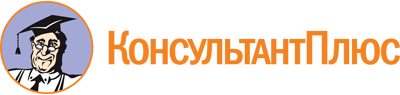 Постановление администрации г. Канска Красноярского края от 16.12.2016 N 1408
(ред. от 05.12.2023)
"Об утверждении муниципальной программы города Канска "Развитие культуры"
(с изм. и доп., вступающими в силу с 01.01.2024)Документ предоставлен КонсультантПлюс

www.consultant.ru

 Список изменяющих документов(в ред. Постановлений администрации г. Канска Красноярского краяот 14.04.2017 N 348, от 29.06.2017 N 577, от 11.09.2017 N 793,от 01.12.2017 N 1088, от 14.12.2017 N 1149, от 26.03.2018 N 268,от 23.05.2018 N 471, от 30.07.2018 N 687, от 12.09.2018 N 830,от 24.09.2018 N 870, от 26.11.2018 N 1086, от 03.12.2018 N 1147,от 19.02.2019 N 123, от 25.06.2019 N 579, от 24.09.2019 N 912,от 07.11.2019 N 1058, от 02.12.2019 N 1152, от 16.04.2020 N 349,от 02.07.2020 N 570, от 09.10.2020 N 914, от 20.11.2020 N 1028,от 23.03.2021 N 223, от 24.06.2021 N 552, от 04.08.2021 N 696,от 28.10.2021 N 914, от 13.12.2021 N 1059, от 17.12.2021 N 1143,от 04.04.2022 N 298, от 06.06.2022 N 608, от 11.11.2022 N 1282,от 16.12.2022 N 1484, от 23.03.2023 N 330, от 15.09.2023 N 1085,от 15.11.2023 N 1364, от 05.12.2023 N 1450)Список изменяющих документов(в ред. Постановления администрации г. Канска Красноярского краяот 15.11.2023 N 1364)Наименование муниципальной программы города Канска"Развитие культуры" (далее - программа)Основания для разработки муниципальной программы города КанскаСтатья 179 Бюджетного кодекса Российской Федерации; Постановление администрации города Канска от 22.08.2013 N 1095 "Об утверждении перечня муниципальных программ города Канска", Постановление администрации города Канска от 22.08.2013 N 1096 "Об утверждении Порядка принятия решений о разработке муниципальных программ города Канска, их формирования и реализации"Ответственный исполнитель муниципальной программы города КанскаОтдел культуры администрации г. КанскаСоисполнители муниципальной программы города КанскаАдминистрация города КанскаПеречень подпрограмм и отдельных мероприятий муниципальной программы города КанскаПодпрограмма 1 "Сохранение культурного наследия";Подпрограмма 2 "Развитие архивного делав городе Канске";Подпрограмма 3 "Поддержка искусстваи народного творчества";Подпрограмма 4 "Обеспечение условий реализации программы и прочие мероприятия";Подпрограмма 5 "Сохранение и развитие этнокультурных традиций народов на территории муниципального образования город Канск"Цели муниципальной программы города КанскаСоздание условий для развития и реализации культурного и духовного потенциала населения города Канска, сохранение и развитие его этнокультурного многообразияЗадачи муниципальной программы города КанскаЗадача 1. Сохранение и эффективное использование единого культурного пространства, культурных ценностей, норм, традиций и обычаев. Организация и проведение мероприятий, направленных на возрождение, сохранение и развитие народных художественных промыслов и ремеселна территории города Канска.Задача 2. Сохранение и приумножение документов архивного фонда города Канскадля доступа населения к его использованию.Задача 3. Обеспечение доступа населения города Канска к культурным благам и участиюв культурной жизни.Задача 4. Создание условий для устойчивого развития отрасли "Культура" в городе Канске.Задача 5. Сохранение и развитие этнокультурных традиций народов на территории города КанскаЭтапы и сроки реализации муниципальной программы города КанскаСрок реализации: 2017 - 2030 годы, без деленияна этапыПеречень целевых показателей муниципальной программы с указанием планируемых к достижению значений в результате реализации муниципальной программы города КанскаПриведен в приложении к паспорту программыИнформация по ресурсному обеспечению программы города Канска, в том числе по годам реализации программыОбъем бюджетных ассигнований на реализацию программы составляет 1572700558,62 руб.,в том числе по годам:2017 год - 115063444,64 руб.;2018 год - 119901695,51 руб.;2019 год - 148226119,20 руб.;2020 год - 142777106,00 руб.;2021 год - 158021615,28 руб.;2022 год - 170755437,99 руб.;2023 год - 187211954,00 руб.;2024 год - 177036982,00 руб.;2025 год - 176899852,00 руб.;2026 год - 176806352,00 руб.Из них:средства федерального бюджета - 16986516,33 руб.; в том числе по годам:2017 год - 7800,00 руб.;2018 год - 8500,00 руб.;2019 год - 244330,00 руб.;2020 год - 3799996,65 руб.;2021 год - 12724325,00 руб.;2022 год - 105931,44 руб.;2023 год - 95633,24 руб.;2024 год - 0,00 руб.;2025 год - 0,00 руб.;2026 год - 0,00 руб.средства краевого бюджета - 111967863,37 руб.,в том числе по годам:2017 год - 14598526,26 руб.;2018 год - 24434674,44 руб.;2019 год - 39351433,00 руб.;2020 год - 9833821,35 руб.;2021 год - 2844836,00 руб.;2022 год - 13488772,56 руб.;2023 год - 5525799,76 руб.;2024 год - 661100,00 руб.;2025 год - 661200,00 руб.;2026 год - 567700,00 руб.средства городского бюджета - 1443746178,92 руб., в том числе по годам:2017 год - 100457118,38 руб.;2018 год - 95458521,07 руб.;2019 год - 108630356,20 руб.;2020 год - 129143288,00 руб.;2021 год - 142452454,28 руб.;2022 год - 157160733,99 руб.;2023 год - 181590521,00 руб.;2024 год - 176375882,00 руб.;2025 год - 176238652,00 руб.;2026 год - 176238652,00 руб.N п/пЦели, целевые показатели муниципальной программы города КанскаЕд. изм.Год, предшествующий реализации муниципальной программы города КанскаГод, предшествующий реализации муниципальной программы города КанскаГоды реализации муниципальной программы города КанскаГоды реализации муниципальной программы города КанскаГоды реализации муниципальной программы города КанскаГоды реализации муниципальной программы города КанскаГоды реализации муниципальной программы города КанскаГоды реализации муниципальной программы города КанскаГоды реализации муниципальной программы города КанскаГоды реализации муниципальной программы города КанскаГоды реализации муниципальной программы города КанскаN п/пЦели, целевые показатели муниципальной программы города Канска2016 год2017 год2018 год2019 год2020 год2021 год2022 год2023 год2024 год2025 год2026 годгоды до конца реализации муниципальной программы города Канска в пятилетнем интервалеN п/пЦели, целевые показатели муниципальной программы города Канска2016 год2017 год2018 год2019 год2020 год2021 год2022 год2023 год2024 год2025 год2026 год2030 год1234567891011121314151Цель программы: создание условий для развития и реализации культурного и духовного потенциала населения города Канска, сохранение и развитие его этнокультурного многообразияЦель программы: создание условий для развития и реализации культурного и духовного потенциала населения города Канска, сохранение и развитие его этнокультурного многообразияЦель программы: создание условий для развития и реализации культурного и духовного потенциала населения города Канска, сохранение и развитие его этнокультурного многообразияЦель программы: создание условий для развития и реализации культурного и духовного потенциала населения города Канска, сохранение и развитие его этнокультурного многообразияЦель программы: создание условий для развития и реализации культурного и духовного потенциала населения города Канска, сохранение и развитие его этнокультурного многообразияЦель программы: создание условий для развития и реализации культурного и духовного потенциала населения города Канска, сохранение и развитие его этнокультурного многообразияЦель программы: создание условий для развития и реализации культурного и духовного потенциала населения города Канска, сохранение и развитие его этнокультурного многообразияЦель программы: создание условий для развития и реализации культурного и духовного потенциала населения города Канска, сохранение и развитие его этнокультурного многообразияЦель программы: создание условий для развития и реализации культурного и духовного потенциала населения города Канска, сохранение и развитие его этнокультурного многообразияЦель программы: создание условий для развития и реализации культурного и духовного потенциала населения города Канска, сохранение и развитие его этнокультурного многообразияЦель программы: создание условий для развития и реализации культурного и духовного потенциала населения города Канска, сохранение и развитие его этнокультурного многообразияЦель программы: создание условий для развития и реализации культурного и духовного потенциала населения города Канска, сохранение и развитие его этнокультурного многообразияЦель программы: создание условий для развития и реализации культурного и духовного потенциала населения города Канска, сохранение и развитие его этнокультурного многообразия1.1Число посетителей музея (в стационарных условиях)чел.X4220729822280007846294433030029400317003180032000320001.2Количество проведенных мероприятий (общегородских культурно-массовых)ед.X16222213222222222222221.3Количество посещений библиотеки (в стационарном режиме)ед.X3228513242903260001478783372713488843916003917003918003919003919001.4Число обучающихся в учреждениях дополнительного образования в сфере культуры (в рамках исполнения муниципального задания и на платной основе)чел.X8928168458989459139159159159159151.5Удельный вес удовлетворенных запросов пользователям в общем объеме запросов, поступающих в МКУ "Канский городской архив"%95951001001001001001001001001001001.6Количество специалистов, повысивших квалификацию (курсы, семинары)чел.X149284543333571.7Численность участников мероприятий, направленных на этнокультурное развитие народов Красноярского края%XXXX015202225263030N п/пСтатус (муниципальная программа города Канска, подпрограмма)Наименование муниципальной программы города Канска, подпрограммыНаименование главного распорядителя бюджетных средств (далее - ГРБС)Код бюджетной классификацииКод бюджетной классификацииКод бюджетной классификацииКод бюджетной классификацииОбъем бюджетных (внебюджетных) ассигнований, в том числе по годам реализации муниципальной программы города КанскаОбъем бюджетных (внебюджетных) ассигнований, в том числе по годам реализации муниципальной программы города КанскаОбъем бюджетных (внебюджетных) ассигнований, в том числе по годам реализации муниципальной программы города КанскаОбъем бюджетных (внебюджетных) ассигнований, в том числе по годам реализации муниципальной программы города КанскаОбъем бюджетных (внебюджетных) ассигнований, в том числе по годам реализации муниципальной программы города КанскаОбъем бюджетных (внебюджетных) ассигнований, в том числе по годам реализации муниципальной программы города КанскаОбъем бюджетных (внебюджетных) ассигнований, в том числе по годам реализации муниципальной программы города КанскаОбъем бюджетных (внебюджетных) ассигнований, в том числе по годам реализации муниципальной программы города КанскаОбъем бюджетных (внебюджетных) ассигнований, в том числе по годам реализации муниципальной программы города КанскаИтого на 2017 - 2026 годыN п/пСтатус (муниципальная программа города Канска, подпрограмма)Наименование муниципальной программы города Канска, подпрограммыНаименование главного распорядителя бюджетных средств (далее - ГРБС)ГРБСРзПрЦСРВР2017201820192020202120222023202420252026123456789101112131415161718191Муниципальная программаРазвитие культурывсего расходные обязательства по муниципальной программе города КанскаХХХХ115063444,64119901695,51148226119,20142777106,00158021615,28170755437,99187211954,00177036982,00176899852,00176806352,001572700558,621Муниципальная программаРазвитие культурыв том числе по ГРБС:1Муниципальная программаРазвитие культурыОтдел культуры администрации г. Канска915ХХХ112365195,17115362161,40140740546,00132087362,00153941588,28166072550,00182123635,00171710016,00171610116,00171516616,001517529785,851Администрация г. Канска901ХХХ2698249,474539534,117485573,2010689744,004080027,004682887,995088319,005326966,005289736,005289736,0055170772,771.1Подпрограмма 1Сохранение культурного наследиявсего расходные обязательства по подпрограммеХХХХ38361681,8540298118,2656628220,0046303602,5061119419,2775487704,9676903880,8766471642,0066471742,0066378242,00594424253,711.1Подпрограмма 1Сохранение культурного наследияв том числе по ГРБС:1.1Подпрограмма 1Сохранение культурного наследияОтдел культуры администрации г. Канска915ХХХ38361681,8540298118,2656628220,0046303602,5061119419,2775487704,9676903880,8766471642,0066471742,0066378242,00594424253,711.2Подпрограмма 2Развитие архивного дела в городе Канскевсего расходные обязательства по подпрограммеХХХХ2698249,474539534,117485573,2010689744,004080027,004682887,995088319,005326966,005289736,005289736,0055170772,771.2Подпрограмма 2Развитие архивного дела в городе Канскев том числе по ГРБС:1.2Подпрограмма 2Развитие архивного дела в городе КанскеАдминистрация г. Канска901ХХХ2698249,474539534,117485573,2010689744,004080027,004682887,995088319,005326966,005289736,005289736,0055170772,771.3Подпрограмма 3Поддержка искусства и народного творчествавсего расходные обязательства по подпрограммеХХХХ31324026,2632133406,6237468115,6533573543,0637931267,3539317268,9244731027,9645234915,0045134915,0045134915,00391983400,821.3Подпрограмма 3Поддержка искусства и народного творчестваХХХХ31324026,2632133406,6237468115,6533573543,0637931267,3539317268,9244731027,9645234915,0045134915,0045134915,00391983400,821.3Подпрограмма 3Поддержка искусства и народного творчествав том числе по ГРБС:1.3Подпрограмма 3Поддержка искусства и народного творчестваОтдел культуры администрации г. Канска915ХХХ31324026,2632133406,6237468115,6533573543,0637931267,3539317268,9244731027,9645234915,0045134915,0045134915,00391983400,821.4Подпрограмма 4Обеспечение условий реализации программы и прочие мероприятиявсего расходные обязательства по подпрограммеХХХХ42679487,0642930636,5246644210,3552206716,4454842101,6651053762,1260279113,1759953459,0059953459,0059953459,00530496404,321.4Подпрограмма 4Обеспечение условий реализации программы и прочие мероприятияв том числе по ГРБС:1.4Подпрограмма 4Обеспечение условий реализации программы и прочие мероприятияОтдел культуры администрации г. Канска915ХХХ42679487,0642930636,5246644210,3552206716,4454842101,6651053762,1260279113,1759953459,0059953459,0059953459,00530496404,321.5Подпрограмма 5Сохранение и развитие этнокультурных традиций народов на территории муниципального образования город Кансквсего расходные обязательства по подпрограммеХХХХ0003500,0048800,00213814,00209613,0050000,0050000,0050000,00625727,001.5Подпрограмма 5Сохранение и развитие этнокультурных традиций народов на территории муниципального образования город Канскв том числе по ГРБС:0,001.5Подпрограмма 5Сохранение и развитие этнокультурных традиций народов на территории муниципального образования город КанскОтдел культуры администрации г. Канска915ХХХ0003500,0048800,00213814,00209613,0050000,0050000,0050000,00625727,00N п/пСтатус (муниципальная программа города Канска, подпрограмма)Наименование муниципальной программы, подпрограммыУровень бюджетной системы/источники финансированияОбъем бюджетных (внебюджетных) ассигнований, в том числе по годам реализации муниципальной программы города КанскаОбъем бюджетных (внебюджетных) ассигнований, в том числе по годам реализации муниципальной программы города КанскаОбъем бюджетных (внебюджетных) ассигнований, в том числе по годам реализации муниципальной программы города КанскаОбъем бюджетных (внебюджетных) ассигнований, в том числе по годам реализации муниципальной программы города КанскаОбъем бюджетных (внебюджетных) ассигнований, в том числе по годам реализации муниципальной программы города КанскаОбъем бюджетных (внебюджетных) ассигнований, в том числе по годам реализации муниципальной программы города КанскаОбъем бюджетных (внебюджетных) ассигнований, в том числе по годам реализации муниципальной программы города КанскаОбъем бюджетных (внебюджетных) ассигнований, в том числе по годам реализации муниципальной программы города КанскаИтого на 2017 - 2026 годыN п/пСтатус (муниципальная программа города Канска, подпрограмма)Наименование муниципальной программы, подпрограммыУровень бюджетной системы/источники финансирования2017201820192020202120222023202420252026Итого на 2017 - 2026 годы1234567891011121314151Муниципальная программаРазвитие культурыВсего115063444,64119901695,51148226119,20142777106,00158021615,28170755437,99187211954,00177036982,00176899852,00176806352,001572700558,621Муниципальная программаРазвитие культурыв том числе:0,001Муниципальная программаРазвитие культурыгородской бюджет100457118,3895458521,07108630356,20129143288,00142452454,28157160733,99181590521,00176375882,00176238652,00176238652,001443746178,921Муниципальная программаРазвитие культурыкраевой бюджет14598526,2624434674,4439351433,009833821,352844836,0013488772,565525799,76661100,00661200,00567700,00111967863,371Муниципальная программаРазвитие культурыфедеральный7800,008500,00244330,003799996,6512724325,00105931,4495633,240,000,000,0016986516,331Муниципальная программаРазвитие культурывнебюджетные источники0,000,000,000,000,000,000,000,000,000,000,001.1Подпрограмма 1Сохранение культурного наследияОтдел культуры администрации г. Канска, всего38361681,8540298118,2656628220,0046303602,5061119419,2775487704,9676903880,8766471642,0066471742,0066378242,00594424253,711.1Подпрограмма 1Сохранение культурного наследияв том числе:0,001.1Подпрограмма 1Сохранение культурного наследиягородской бюджет30205238,8528824552,2632759065,0045297762,5049753638,2762384004,9676614480,8766180642,0066180642,0066180642,00524380668,711.1Подпрограмма 1Сохранение культурного наследиякраевой бюджет8148643,0011465066,0023624825,001005840,001317856,0012997768,56193766,76291000,00291100,00197600,0059533465,321.1Подпрограмма 1Сохранение культурного наследияфедеральный7800,008500,00244330,000,0010047925,00105931,4495633,240,000,000,0010510119,681.1Подпрограмма 1Сохранение культурного наследиявнебюджетные источники0,000,000,000,000,000,000,000,000,000,000,001.2Подпрограмма 2Развитие архивного дела в городе КанскеАдминистрация города Канска, всего2698249,474539534,117485573,2010689744,004080027,004682887,995088319,005326966,005289736,005289736,0055170772,771.2Подпрограмма 2Развитие архивного дела в городе Канскев том числе:0,001.2Подпрограмма 2Развитие архивного дела в городе Канскегородской бюджет2464181,312964803,113138793,203669865,003785247,004355697,994734179,004956866,004919636,004919636,0039908904,611.2Подпрограмма 2Развитие архивного дела в городе Канскекраевой бюджет234068,161574731,004346780,007019879,00294780,00327190,00354140,00370100,00370100,00370100,0015261868,161.2Подпрограмма 2Развитие архивного дела в городе Канскефедеральный0,000,000,000,000,000,000,000,001.2Подпрограмма 2Развитие архивного дела в городе Канскевнебюджетные источники0,000,000,000,000,000,000,000,001.3Подпрограмма 3Поддержка искусства и народного творчестваОтдел культуры администрации г. Канска, всего31324026,2632133406,6237468115,6533573543,0637931267,3539317268,9244731027,9645234915,0045134915,0045134915,00391983400,821.3Подпрограмма 3Поддержка искусства и народного творчествав том числе:0,001.3Подпрограмма 3Поддержка искусства и народного творчествагородской бюджет27799527,2626483860,6230450694,6532729602,0637591267,3539317268,9244411027,9645234915,0045134915,0045134915,00374287993,821.3Подпрограмма 3Поддержка искусства и народного творчествакраевой бюджет3524499,005649546,007017421,00843941,00340000,000,00320000,000,000,000,0017695407,001.3Подпрограмма 3Поддержка искусства и народного творчествафедеральный0,000,000,000,000,000,000,000,000,000,000,001.3Подпрограмма 3Поддержка искусства и народного творчествавнебюджетные источники0,000,000,000,000,000,000,000,000,000,000,001.4Подпрограмма 4Обеспечение условий реализации программы и прочие мероприятияОтдел культуры администрации г. Канска, всего42679487,0642930636,5246644210,3552206716,4454842101,6651053762,1260279113,1759953459,0059953459,0059953459,00530496404,321.4Подпрограмма 4Обеспечение условий реализации программы и прочие мероприятияв том числе:0,001.4Подпрограмма 4Обеспечение условий реализации программы и прочие мероприятиягородской бюджет39988170,9637185305,0842281803,3547442558,4451273501,6651053762,1255780833,1759953459,0059953459,0059953459,00504866311,781.4Подпрограмма 4Обеспечение условий реализации программы и прочие мероприятиякраевой бюджет2691316,105745331,444362407,00964161,35892200,000,004498280,000,000,000,0019153695,891.4Подпрограмма 4Обеспечение условий реализации программы и прочие мероприятияфедеральный0,000,000,003799996,652676400,000,000,000,000,000,006476396,651.4Подпрограмма 4Обеспечение условий реализации программы и прочие мероприятиявнебюджетные источники0,000,000,000,000,000,000,000,000,000,000,001.5Подпрограмма 5Сохранение и развитие этнокультурных традиций народов на территории муниципального образования город КанскОтдел культуры администрации г. Канска, всего0,000,000,003500,0048800,00213814,00209613,0050000,0050000,0050000,00625727,001.5Подпрограмма 5Сохранение и развитие этнокультурных традиций народов на территории муниципального образования город Канскв том числе:0,001.5Подпрограмма 5Сохранение и развитие этнокультурных традиций народов на территории муниципального образования город Канскгородской бюджет0,000,000,003500,0048800,0050000,0050000,0050000,0050000,0050000,00302300,001.5Подпрограмма 5Сохранение и развитие этнокультурных традиций народов на территории муниципального образования город Кансккраевой бюджет0,000,000,000,000,00163814,00159613,000,000,000,00323427,001.5Подпрограмма 5Сохранение и развитие этнокультурных традиций народов на территории муниципального образования город Канскфедеральный0,000,000,000,000,000,000,000,000,000,000,001.5Подпрограмма 5Сохранение и развитие этнокультурных традиций народов на территории муниципального образования город Кансквнебюджетные источники0,000,000,000,000,000,000,000,000,000,000,00Наименование муниципальной услуги (работы)Содержание муниципальной услуги (работы)Наименование и значение показателя объема муниципальной услуги (работы)Значение показателя объема муниципальной услуги (работы) по годам реализации муниципальной программы города КанскаЗначение показателя объема муниципальной услуги (работы) по годам реализации муниципальной программы города КанскаЗначение показателя объема муниципальной услуги (работы) по годам реализации муниципальной программы города КанскаНаименование муниципальной услуги (работы)Содержание муниципальной услуги (работы)Наименование и значение показателя объема муниципальной услуги (работы)202420252026123456Библиотечное, библиографическое и информационное обслуживание пользователей библиотеки (услуга)количество посещений (единица)391700,00391800,00391900,00из них, в стационарном режимеколичество посещений (единица)380800,00380850,00380900,00из них, в внестационарном режимеколичество посещений (единица)10900,0010950,0011000,00Расходы городского бюджета на оказание муниципальной услуги, рублей40930495,1440930495,1440930495,14Библиографическая обработка документов и создание каталогов (работа)количество документов (единица)770077007700Расходы городского бюджета на выполнение муниципальной работы, рублей8910824,098910824,098910824,09Формирование, учет, изучение, обеспечение физического сохранения и безопасности фондов библиотеки, включая оцифровку фондовколичество документов (единица)260026002600Расходы городского бюджета на выполнение муниципальной работы, рублей5062094,775062094,775062094,77Муниципальное бюджетное учреждение культуры "Централизованная библиотечная система г. Канска"54903414,0054903414,0054903414,00Формирование, учет, изучение, обеспечение физического сохранения и безопасности музейных предметов, музейных коллекций (работа)количество предметов (единица)293273212433000Расходы городского бюджета на выполнение муниципальной работы, рублей3368111,133368111,133368111,13Публичный показ музейных предметов и музейных коллекций (услуга)число посетителей (человек)317003180032000Расходы городского бюджета на оказание муниципальной услуги, рублей8064716,878064716,878064716,87Муниципальное бюджетное учреждение культуры "Канский краеведческий музей"11432828,0011432828,0011432828,00Организация деятельности клубных формирований и формирований самодеятельного народного творчества (работа)количество клубных формирований (единица)707070Расходы городского бюджета на выполнение муниципальной работы, рублей26568730,0226568730,0226568730,02Организация и проведение культурно-массовых мероприятийкультурно-массовые (иные зрелищные мероприятияколичество проведенных мероприятий (единица)222222Расходы городского бюджета на оказание муниципальной услуги, рублей18616184,9818616184,9818616184,98Муниципальное бюджетное учреждение культуры "Городской Дом культуры г. Канска"45184915,0045184915,0045184915,00Реализация дополнительных предпрофессиональных программ в области искусств (услуга)живописьколичество человеко-часов9360,09360,09360,0Расходы городского бюджета на оказание муниципальной услуги, рублей8631020,008631020,008631020,00Реализация дополнительных общеобразовательных предпрофессиональных программ в области искусств (услуга)струнные инструментыколичество человеко-часов6579,906579,906579,90Расходы городского бюджета на оказание муниципальной услуги, рублей1800684,071800684,071800684,07Реализация дополнительных общеобразовательных предпрофессиональных программ в области искусств (услуга)фортепианоколичество человеко-часов50626,2550626,2550626,25Расходы городского бюджета на оказание муниципальной услуги, рублей18265703,3318265703,3318265703,33Реализация дополнительных общеобразовательных предпрофессиональных программ в области искусств (услуга)народные инструментыколичество человеко-часов29893,1529893,1529893,15Расходы городского бюджета на оказание муниципальной услуги, рублей10980361,1410980361,1410980361,14Реализация дополнительных общеобразовательных предпрофессиональных программ в области искусств (услуга)хоровое пениеколичество человеко-часов12874,5012874,5012874,50Расходы городского бюджета на оказание муниципальной услуги, рублей5239308,505239308,505239308,50Реализация дополнительных предпрофессиональных программ в области искусств (услуга)хореографическое творчествоколичество человеко-часов6368,556368,556368,55Расходы городского бюджета на оказание муниципальной услуги, рублей2146323,752146323,752146323,75Реализация дополнительных предпрофессиональных программ в области искусств (услуга)духовые и ударные инструментыколичество человеко-часов7044,007044,007044,00Расходы городского бюджета на оказание муниципальной услуги, рублей2752264,552752264,552752264,55Реализация дополнительных предпрофессиональных программ в области искусств (услуга)музыкальный фольклорколичество человеко-часов12243,4512432,9512555,9Расходы городского бюджета на оказание муниципальной услуги, рублей4228022,234228022,234228022,23Реализация дополнительных общеразвивающих программ (услуга) (МБУДО ДМШ N 2, МБУДО "ДШИ N 1" г. Канска)количество человеко-часов2701,402701,402701,40Расходы городского бюджета на оказание муниципальной услуги, рублей1086651,431086651,431086651,43МБУДО ДМШ N 2, МБУДО ДХШ, МБУДО "ДШИ N 1" г. Канска55130339,0055130339,0055130339,00Итого:166651496,00166651496,00166651496,00Наименование подпрограммы"Сохранение культурного наследия" (далее - подпрограмма)Наименование муниципальной программы города Канска, в рамках которой реализуется подпрограмма"Развитие культуры" (далее - программа)Исполнитель подпрограммыОтдел культуры администрации г. Канска (далее - Отдел культуры)Цель и задачи подпрограммыЦель: сохранение и эффективное использование единого культурного пространства, культурных ценностей, норм, традиций и обычаев. Организация и проведение мероприятий, направленных на возрождение, сохранение и развитие народных художественных промыслов и ремесел на территории города Канска.Задача 1. Развитие библиотечного дела.Задача 2. Развитие музейного делаОжидаемые результаты от реализации подпрограммы с указанием динамики изменения показателей результативности, отражающих социально-экономическую эффективность реализации подпрограммыПриложение N 1 к подпрограмме 1Сроки реализации подпрограммы2017 - 2026 годыИнформация по ресурсному обеспечению подпрограммы, в том числе в разбивке по всем источникам финансирования на очередной финансовый год и плановый периодОбщий объем финансирования подпрограммы составляет 199321626,00 руб., в том числе по годам:2024 год - 66471642,00 руб.;2025 год - 66471742,00 руб.;2026 год - 66378242,00 руб.Из них:из средств федерального бюджета - 0,00 руб.,в том числе по годам:2024 год - 0,00 руб.;2025 год - 0,00 руб.;2026 год - 0,00 руб.из средств краевого бюджета - 779700,00 руб.,в том числе по годам:2024 год - 291000,00 руб.;2025 год - 291100,00 руб.;2026 год - 197600,00 руб.;из средств городского бюджета - 198541926,00 руб., в том числе по годам:2024 год - 66180642,00 руб.;2025 год - 66180642,00 руб.;2026 год - 66180642,00 руб.N п/пЦель, показатели результативностиЕд. изм.Источник информацииГоды реализации подпрограммыГоды реализации подпрограммыГоды реализации подпрограммыГоды реализации подпрограммыN п/пЦель, показатели результативностиЕд. изм.Источник информации2023202420252026123467891Цель: сохранение и эффективное использование единого культурного пространства, культурных ценностей, норм, традиций и обычаевЦель: сохранение и эффективное использование единого культурного пространства, культурных ценностей, норм, традиций и обычаевЦель: сохранение и эффективное использование единого культурного пространства, культурных ценностей, норм, традиций и обычаевЦель: сохранение и эффективное использование единого культурного пространства, культурных ценностей, норм, традиций и обычаевЦель: сохранение и эффективное использование единого культурного пространства, культурных ценностей, норм, традиций и обычаевЦель: сохранение и эффективное использование единого культурного пространства, культурных ценностей, норм, традиций и обычаевЦель: сохранение и эффективное использование единого культурного пространства, культурных ценностей, норм, традиций и обычаев1.1Задача 1. Развитие библиотечного делаЗадача 1. Развитие библиотечного делаЗадача 1. Развитие библиотечного делаЗадача 1. Развитие библиотечного делаЗадача 1. Развитие библиотечного делаЗадача 1. Развитие библиотечного делаЗадача 1. Развитие библиотечного дела1.1.1количество посещений библиотекиЕд.Расчетный показатель на основе ведомственной отчетности (форма 6-НК)3916003917003918003919001.1.1из них, в стационарном режимеЕд.Расчетный показатель на основе ведомственной отчетности (форма 6-НК)3807603808003808503809001.1.1из них, вне стационарном режимеЕд.Расчетный показатель на основе ведомственной отчетности (форма 6-НК)108401090010950110001.1.2количество документов (поступили, создано, приобретено за отчетный год)Ед.Расчетный показатель на основе ведомственной отчетности (форма 6-НК)77007700770077001.1.3количество документов (новых поступлений (книг), поступивших в библиотечные фонды за городской бюджет)Ед.Расчетный показатель на основе ведомственной отчетности33452600260026001.2Задача 2. Развитие музейного делаЗадача 2. Развитие музейного делаЗадача 2. Развитие музейного делаЗадача 2. Развитие музейного делаЗадача 2. Развитие музейного делаЗадача 2. Развитие музейного делаЗадача 2. Развитие музейного дела1.2.1количество предметов (основной музейный фонд)Ед.Расчетный показатель на основе ведомственной отчетности (форма 8-НК)265292932732124330001.2.2число посетителей музея (в стационарных условиях)Ед.Расчетный показатель на основе ведомственной отчетности (форма 8-НК)29400317003180032000Цели, задачи, мероприятия подпрограммыГРБСКод бюджетной классификацииКод бюджетной классификацииКод бюджетной классификацииКод бюджетной классификацииРасходы по годам реализации программы (рублей)Расходы по годам реализации программы (рублей)Расходы по годам реализации программы (рублей)Расходы по годам реализации программы (рублей)Ожидаемый непосредственный результат (краткое описание) от реализации подпрограммного мероприятия (в том числе в натуральном выражении)Цели, задачи, мероприятия подпрограммыГРБСГРБСРзПрЦСРВР2024 год2025 год2026 годитого на 2024 - 2026 годыОжидаемый непосредственный результат (краткое описание) от реализации подпрограммного мероприятия (в том числе в натуральном выражении)Цель: сохранение и эффективное использование единого культурного пространства, культурных ценностей, норм, традиций и обычаевЦель: сохранение и эффективное использование единого культурного пространства, культурных ценностей, норм, традиций и обычаевЦель: сохранение и эффективное использование единого культурного пространства, культурных ценностей, норм, традиций и обычаевЦель: сохранение и эффективное использование единого культурного пространства, культурных ценностей, норм, традиций и обычаевЦель: сохранение и эффективное использование единого культурного пространства, культурных ценностей, норм, традиций и обычаевЦель: сохранение и эффективное использование единого культурного пространства, культурных ценностей, норм, традиций и обычаевЦель: сохранение и эффективное использование единого культурного пространства, культурных ценностей, норм, традиций и обычаевЦель: сохранение и эффективное использование единого культурного пространства, культурных ценностей, норм, традиций и обычаевЦель: сохранение и эффективное использование единого культурного пространства, культурных ценностей, норм, традиций и обычаевЦель: сохранение и эффективное использование единого культурного пространства, культурных ценностей, норм, традиций и обычаевЦель: сохранение и эффективное использование единого культурного пространства, культурных ценностей, норм, традиций и обычаевЗадача 1. Развитие библиотечного делаЗадача 1. Развитие библиотечного делаЗадача 1. Развитие библиотечного делаЗадача 1. Развитие библиотечного делаЗадача 1. Развитие библиотечного делаЗадача 1. Развитие библиотечного делаЗадача 1. Развитие библиотечного делаЗадача 1. Развитие библиотечного делаЗадача 1. Развитие библиотечного делаЗадача 1. Развитие библиотечного делаЗадача 1. Развитие библиотечного делаОбеспечение деятельности (оказание услуг) подведомственных учреждений в т.ч.Отдел культуры администрации г. Канска91508 01051000071061153087814,0053087814,0053087814,00159263442,00Обеспечение прав населения города на свободный доступ к информации, культурным ценностям. Количество посетителей муниципальных библиотек к 2026 году составит 398000 человекКомплектование фондов библиотекОтдел культуры администрации г. Канска91508 0105100800206111600000,001600000,001600000,004800000,00Повышение уровня комплектования библиотечных фондов; повышение качества и доступности библиотечных услуг. Количество новых поступлений - документов не менее 2600 единиц в годКомплектование книжных фондов библиотек муниципальных образований Красноярского краяОтдел культуры администрации г. Канска91508 0105100S4880611215600,00215600,00215600,00646800,00Повышение уровня комплектования библиотечных фондов; повышение качества и доступности библиотечных услуг. Количество новых поступлений - документов не менее 2600 единиц в годГосударственная поддержка отрасли культура (комплектование книжных фондов муниципальных библиотек)Отдел культуры администрации г. Канска91508 0105100L5190612135400,00135500,0042000,00312900,00Повышение уровня комплектования библиотечных фондов; повышение качества и доступности библиотечных услуг. Количество новых поступлений - документов не менее 2600 единиц в годЗадача 2. Развитие музейного делаЗадача 2. Развитие музейного делаЗадача 2. Развитие музейного делаЗадача 2. Развитие музейного делаЗадача 2. Развитие музейного делаЗадача 2. Развитие музейного делаЗадача 2. Развитие музейного делаЗадача 2. Развитие музейного делаЗадача 2. Развитие музейного делаЗадача 2. Развитие музейного делаЗадача 2. Развитие музейного делаОбеспечение деятельности (оказание услуг) подведомственных учрежденийОтдел культуры администрации г. Канска91508 01051000071061111397828,0011397828,0011397828,0034193484,00Число посетителей (число индивидуальных посещений выставок и экспозиций в музее и число экскурсионных посещений в музее) к 2026 году составит 32 000 человекОрганизация тематических выставок-ярмарок народных художественных промысловОтдел культуры администрации г. Канска91508 01051008090061125000,0025000,0025000,0075000,00Сохранение и развитие народных художественных промыслов и ремеселОбеспечение участия организаций народных художественных промыслов в федеральных и региональных выставках и ярмаркахОтдел культуры администрации г. Канска91508 01051008089061110000,0010000,0010000,0030000,00Сохранение и развитие народных художественных промыслов и ремеселИтого по подпрограмме:66471642,0066471742,0066378242,00199321626,00Наименование подпрограммы"Развитие архивного дела в городе Канске" (далее - подпрограмма)Наименование муниципальной программы города Канска, в рамках которой реализуется подпрограмма"Развитие культуры" (далее - программа)Исполнитель подпрограммыАдминистрация города Канска Красноярского краяЦель и задачи подпрограммыЦель: сохранение и приумножение документов архивного фонда города Канска для доступа населения к его использованию.Задача: формирование информационно-технологической инфраструктуры архива, создание оптимальных условий для эффективного функционирования архиваОжидаемые результаты от реализации подпрограммы с указанием динамики изменения показателей результативности, отражающих социально-экономическую эффективность реализации подпрограммыПриложение N 1 к подпрограмме 2Сроки реализации подпрограммы2017 - 2026 годыИнформация по ресурсному обеспечению подпрограммы, в том числе в разбивке по всем источникам финансирования на очередной финансовый год и плановый периодОбщий объем финансирования подпрограммы составляет 15906438,00 руб., в том числе по годам:2024 год - 5326966,00 руб.;2025 год - 5289736,00 руб.;2026 год - 5289736,00 руб.Из них:из средств федерального бюджета - 0,00 руб., в том числе по годам:2024 год - 0,00 руб.;2025 год - 0,00 руб.;2026 год - 0,00 руб.из средств краевого бюджета - 1110300,00 руб., в том числе по годам:2024 год - 370100,00 руб.;2025 год - 370100,00 руб.;2026 год - 370100,00 руб.из средств городского бюджета - 14796138,00 руб., в том числе по годам:2024 год - 4956866,00 руб.;2025 год - 4919636,00 руб.;2026 год - 4919636,00 руб.N п/пЦель, показатели результативностиЕдиница измеренияИсточник информацииГоды реализации подпрограммыГоды реализации подпрограммыГоды реализации подпрограммыГоды реализации подпрограммыN п/пЦель, показатели результативностиЕдиница измеренияИсточник информации2023202420252026123456781Цель: сохранение и приумножение документов архивного фонда города Канска для доступа населения к его использованиюЦель: сохранение и приумножение документов архивного фонда города Канска для доступа населения к его использованиюЦель: сохранение и приумножение документов архивного фонда города Канска для доступа населения к его использованиюЦель: сохранение и приумножение документов архивного фонда города Канска для доступа населения к его использованиюЦель: сохранение и приумножение документов архивного фонда города Канска для доступа населения к его использованиюЦель: сохранение и приумножение документов архивного фонда города Канска для доступа населения к его использованиюЦель: сохранение и приумножение документов архивного фонда города Канска для доступа населения к его использованию1.1Задача 1. Формирование информационно-технологической инфраструктуры архива, создание оптимальных условий для эффективного функционирования архиваЗадача 1. Формирование информационно-технологической инфраструктуры архива, создание оптимальных условий для эффективного функционирования архиваЗадача 1. Формирование информационно-технологической инфраструктуры архива, создание оптимальных условий для эффективного функционирования архиваЗадача 1. Формирование информационно-технологической инфраструктуры архива, создание оптимальных условий для эффективного функционирования архиваЗадача 1. Формирование информационно-технологической инфраструктуры архива, создание оптимальных условий для эффективного функционирования архиваЗадача 1. Формирование информационно-технологической инфраструктуры архива, создание оптимальных условий для эффективного функционирования архиваЗадача 1. Формирование информационно-технологической инфраструктуры архива, создание оптимальных условий для эффективного функционирования архива1.1.1Доля архивных фондов Муниципального казенного учреждения "Канский городской архив", переведенных в электронную форму, в общем объеме архивных фондов Муниципального казенного учреждения "Канский городской архив"%Расчетный показатель на основе ведомственной отчетности1001001001001.1.2Удельный вес удовлетворенных запросов пользователям в общем объеме запросов, поступающих в МКУ "Канский городской архив"%Расчетный показатель на основе ведомственной отчетности100100100100Наименование программы, подпрограммыГРБСКод бюджетной классификацииКод бюджетной классификацииКод бюджетной классификацииКод бюджетной классификацииРасходы по годам реализации программы (рублей)Расходы по годам реализации программы (рублей)Расходы по годам реализации программы (рублей)Расходы по годам реализации программы (рублей)Ожидаемый непосредственный результат (краткое описание) от реализации подпрограммного мероприятия (в том числе в натуральном выражении)Наименование программы, подпрограммыГРБСГРБСРзПрЦСРВР202420252026итого на 2024 - 2026 годыОжидаемый непосредственный результат (краткое описание) от реализации подпрограммного мероприятия (в том числе в натуральном выражении)23456789101112Цель: сохранение и приумножение документов архивного фонда города Канска для доступа населения к его использованиюЦель: сохранение и приумножение документов архивного фонда города Канска для доступа населения к его использованиюЦель: сохранение и приумножение документов архивного фонда города Канска для доступа населения к его использованиюЦель: сохранение и приумножение документов архивного фонда города Канска для доступа населения к его использованиюЦель: сохранение и приумножение документов архивного фонда города Канска для доступа населения к его использованиюЦель: сохранение и приумножение документов архивного фонда города Канска для доступа населения к его использованиюЦель: сохранение и приумножение документов архивного фонда города Канска для доступа населения к его использованиюЦель: сохранение и приумножение документов архивного фонда города Канска для доступа населения к его использованиюЦель: сохранение и приумножение документов архивного фонда города Канска для доступа населения к его использованиюЦель: сохранение и приумножение документов архивного фонда города Канска для доступа населения к его использованиюЦель: сохранение и приумножение документов архивного фонда города Канска для доступа населения к его использованиюЗадача: формирование информационно-технологической инфраструктуры архива, создание оптимальных условий для эффективного функционирования архиваЗадача: формирование информационно-технологической инфраструктуры архива, создание оптимальных условий для эффективного функционирования архиваЗадача: формирование информационно-технологической инфраструктуры архива, создание оптимальных условий для эффективного функционирования архиваЗадача: формирование информационно-технологической инфраструктуры архива, создание оптимальных условий для эффективного функционирования архиваЗадача: формирование информационно-технологической инфраструктуры архива, создание оптимальных условий для эффективного функционирования архиваЗадача: формирование информационно-технологической инфраструктуры архива, создание оптимальных условий для эффективного функционирования архиваЗадача: формирование информационно-технологической инфраструктуры архива, создание оптимальных условий для эффективного функционирования архиваЗадача: формирование информационно-технологической инфраструктуры архива, создание оптимальных условий для эффективного функционирования архиваЗадача: формирование информационно-технологической инфраструктуры архива, создание оптимальных условий для эффективного функционирования архиваЗадача: формирование информационно-технологической инфраструктуры архива, создание оптимальных условий для эффективного функционирования архиваЗадача: формирование информационно-технологической инфраструктуры архива, создание оптимальных условий для эффективного функционирования архива2.1. Обеспечение деятельности (оказание услуг) подведомственных учрежденийАдминистрация города Канска90101130520000710111, 112, 119, 244, 2474956866,004919636,004919636,0014796138,00Удельный вес удовлетворенных запросов пользователям в общем объеме запросов, поступающих в МКУ "Канский городской архив" к 2026 году составит 100%2.2. Осуществление государственных полномочий в области архивного дела, переданных органам местного самоуправленияАдминистрация города Канска90101130520075190111, 119, 244370100,00370100,00370100,001110300,00Доля архивных фондов Муниципального казенного учреждения "Канский городской архив", переведенных в электронную форму, в общем объеме архивных фондов Муниципального казенного учреждения "Канский городской архив" к 2026 году составит 100%Итого по подпрограмме:5326966,005289736,005289736,0015906438,00Наименование подпрограммы"Поддержка искусства и народного творчества" (далее - подпрограмма)Наименование муниципальной программы города Канска, в рамках которой реализуется подпрограмма"Развитие культуры" (далее - программа)Исполнитель подпрограммыОтдел культуры администрации г. Канска (далее - Отдел культуры)Цель и задачи подпрограммыЦель: обеспечение доступа населения города Канска к культурным благам и участию в культурной жизни.Задача 1. Сохранение и развитие традиций, культурных ценностей, поддержка народной культуры и искусства.Задача 2. Организация и проведение культурных событий, в том числе на региональном, федеральном, международном уровняхОжидаемые результаты от реализации подпрограммы с указанием динамики изменения показателей результативности, отражающих социально-экономическую эффективность реализации подпрограммыПриложение N 1 к подпрограмме 3Сроки реализации подпрограммы2017 - 2026 годыИнформация по ресурсному обеспечению подпрограммы, в том числе в разбивке по всем источникам финансирования на очередной финансовый год и плановый периодОбщий объем финансирования подпрограммы 135504745,00 руб., в том числе по годам:2024 год - 45234915,00 руб.;2025 год - 45134915,00 руб.;2026 год - 45134915,00 руб.Из них:из средств федерального бюджета - 0,00 руб., в том числе по годам:2024 год - 0,00 руб.;2025 год - 0,00 руб.;2026 год - 0,00 руб.из средств краевого бюджета - 0,00 руб., в том числе по годам:2024 год - 0,00 руб.;2025 год - 0,00 руб.;2026 год - 0,00 руб.из средств городского бюджета - 135504745,00 руб., в том числе по годам:2024 год - 45234915,00 руб.;2025 год - 45134915,00 руб.;2026 год - 45134915,00 руб.N п/пЦель, показатели результативностиЕд. изм.Источник информацииГоды реализации подпрограммыГоды реализации подпрограммыГоды реализации подпрограммыГоды реализации подпрограммыN п/пЦель, показатели результативностиЕд. изм.Источник информации2023202420252026123456781Цель: обеспечение доступа населения города Канска к культурным благам и участия в культурной жизниЦель: обеспечение доступа населения города Канска к культурным благам и участия в культурной жизниЦель: обеспечение доступа населения города Канска к культурным благам и участия в культурной жизниЦель: обеспечение доступа населения города Канска к культурным благам и участия в культурной жизниЦель: обеспечение доступа населения города Канска к культурным благам и участия в культурной жизниЦель: обеспечение доступа населения города Канска к культурным благам и участия в культурной жизниЦель: обеспечение доступа населения города Канска к культурным благам и участия в культурной жизни1.1Задача 1. Сохранение и развитие традиций, культурных ценностей, поддержка народной культуры и искусстваЗадача 1. Сохранение и развитие традиций, культурных ценностей, поддержка народной культуры и искусстваЗадача 1. Сохранение и развитие традиций, культурных ценностей, поддержка народной культуры и искусстваЗадача 1. Сохранение и развитие традиций, культурных ценностей, поддержка народной культуры и искусстваЗадача 1. Сохранение и развитие традиций, культурных ценностей, поддержка народной культуры и искусстваЗадача 1. Сохранение и развитие традиций, культурных ценностей, поддержка народной культуры и искусстваЗадача 1. Сохранение и развитие традиций, культурных ценностей, поддержка народной культуры и искусства1.1.1Количество клубных формированийед.Расчетный показатель на основе ведомственной отчетности (форма 7-НК)707070701.2Задача 2. Организация и проведение культурных событий, в том числе на региональном, федеральном, международном уровняхЗадача 2. Организация и проведение культурных событий, в том числе на региональном, федеральном, международном уровняхЗадача 2. Организация и проведение культурных событий, в том числе на региональном, федеральном, международном уровняхЗадача 2. Организация и проведение культурных событий, в том числе на региональном, федеральном, международном уровняхЗадача 2. Организация и проведение культурных событий, в том числе на региональном, федеральном, международном уровняхЗадача 2. Организация и проведение культурных событий, в том числе на региональном, федеральном, международном уровняхЗадача 2. Организация и проведение культурных событий, в том числе на региональном, федеральном, международном уровнях1.2.1Количество проведенных мероприятий (общегородских культурно-массовых)ед.Расчетный показатель на основе ведомственной отчетности (распоряжение администрации г. Канска)22222222N п/пЦели, задачи, мероприятия подпрограммыГРБСКод бюджетной классификацииКод бюджетной классификацииКод бюджетной классификацииКод бюджетной классификацииРасходы по годам реализации программы (рублей)Расходы по годам реализации программы (рублей)Расходы по годам реализации программы (рублей)Расходы по годам реализации программы (рублей)Ожидаемый непосредственный результат (краткое описание) от реализации подпрограммного мероприятия (в том числе в натуральном выражении)N п/пЦели, задачи, мероприятия подпрограммыГРБСГРБСРзПрЦСРВР2024 год2025 год2026 годитого на 2024 - 2026 годыОжидаемый непосредственный результат (краткое описание) от реализации подпрограммного мероприятия (в том числе в натуральном выражении)1Цель: обеспечение доступа населения города Канска к культурным благам и участия в культурной жизниЦель: обеспечение доступа населения города Канска к культурным благам и участия в культурной жизниЦель: обеспечение доступа населения города Канска к культурным благам и участия в культурной жизниЦель: обеспечение доступа населения города Канска к культурным благам и участия в культурной жизниЦель: обеспечение доступа населения города Канска к культурным благам и участия в культурной жизниЦель: обеспечение доступа населения города Канска к культурным благам и участия в культурной жизниЦель: обеспечение доступа населения города Канска к культурным благам и участия в культурной жизниЦель: обеспечение доступа населения города Канска к культурным благам и участия в культурной жизниЦель: обеспечение доступа населения города Канска к культурным благам и участия в культурной жизниЦель: обеспечение доступа населения города Канска к культурным благам и участия в культурной жизниЦель: обеспечение доступа населения города Канска к культурным благам и участия в культурной жизни1.1Задача 1. Сохранение и развитие традиционной народной культуры, поддержка искусстваЗадача 1. Сохранение и развитие традиционной народной культуры, поддержка искусстваЗадача 1. Сохранение и развитие традиционной народной культуры, поддержка искусстваЗадача 1. Сохранение и развитие традиционной народной культуры, поддержка искусстваЗадача 1. Сохранение и развитие традиционной народной культуры, поддержка искусстваЗадача 1. Сохранение и развитие традиционной народной культуры, поддержка искусстваЗадача 1. Сохранение и развитие традиционной народной культуры, поддержка искусстваЗадача 1. Сохранение и развитие традиционной народной культуры, поддержка искусстваЗадача 1. Сохранение и развитие традиционной народной культуры, поддержка искусстваЗадача 1. Сохранение и развитие традиционной народной культуры, поддержка искусстваЗадача 1. Сохранение и развитие традиционной народной культуры, поддержка искусства1.1.1Обеспечение деятельности (оказание услуг) подведомственных учрежденийОтдел культуры администрации г. Канска91508 01053000071061140834915,0040834915,0040834915,00122504745,00Обеспечение выполнения муниципального задания не ниже 100%1.1.2Осуществление расходов, направленных на развитие и повышение качества работы муниципальных учреждений, предоставление новых муниципальных услуг, повышение их качестваОтдел культуры администрации г. Канска91508 0105300S8400612100000,000,000,00100000,00Изготовление ПСД1.2Задача 2. Организация и проведение культурных событий, в том числе на межрегиональном и международном уровнеЗадача 2. Организация и проведение культурных событий, в том числе на межрегиональном и международном уровнеЗадача 2. Организация и проведение культурных событий, в том числе на межрегиональном и международном уровнеЗадача 2. Организация и проведение культурных событий, в том числе на межрегиональном и международном уровнеЗадача 2. Организация и проведение культурных событий, в том числе на межрегиональном и международном уровнеЗадача 2. Организация и проведение культурных событий, в том числе на межрегиональном и международном уровнеЗадача 2. Организация и проведение культурных событий, в том числе на межрегиональном и международном уровнеЗадача 2. Организация и проведение культурных событий, в том числе на межрегиональном и международном уровнеЗадача 2. Организация и проведение культурных событий, в том числе на межрегиональном и международном уровнеЗадача 2. Организация и проведение культурных событий, в том числе на межрегиональном и международном уровнеЗадача 2. Организация и проведение культурных событий, в том числе на межрегиональном и международном уровне1.2.1Проведение общегородских культурно-массовых мероприятий, конкурсов, форумовОтдел культуры администрации г. Канска91508 0105300800306114300000,004300000,004300000,0012900000,00количество проведенных мероприятий (культурно-массовые мероприятия, в рамках исполнения муниципального задания) к 2026 году составит 22 единицыИтого по подпрограмме:45234915,0045134915,0045134915,00135504745,00Наименование подпрограммы"Обеспечение условий реализации программы и прочие мероприятия" (далее - подпрограмма)Наименование муниципальной программы города Канска, в рамках которой реализуется подпрограмма"Развитие культуры" (далее - программа)Исполнитель подпрограммыОтдел культуры администрации г. Канска (далее - Отдел культуры)Цель и задачи подпрограммыЦель: создание условий для устойчивого развития отрасли "Культура" в городе Канске.Задача 1. Развитие дополнительного образования в области культуры.Задача 2. Модернизация материально-технической базы муниципальных учреждений культуры.Задача 3. Обеспечение эффективного управления в отрасли "Культура"Ожидаемые результаты от реализации подпрограммы с указанием динамики изменения показателей результативности, отражающих социально-экономическую эффективность реализации подпрограммыПриложение N 1 к подпрограмме 4Сроки реализации подпрограммы2017 - 2026 годыИнформация по ресурсному обеспечению подпрограммы, в том числе в разбивке по всем источникам финансирования на очередной финансовый год и плановый периодОбщий объем финансирования подпрограммы всего - 179860377,00 руб., в том числе по годам:2024 год - 59953459,00 руб.;2025 год - 59953459,00 руб.;2026 год - 59953459,00 руб.Из них:из средств федерального бюджета - 0,00 руб.в том числе по годам:2024 год - 0,00 руб.;2025 год - 0,00 руб.;2026 год - 0,00 руб.из средств краевого бюджета 0,00 руб., в том числе по годам:2024 год - 0,00 руб.;2025 год - 0,00 руб.;2026 год - 0,00 руб.из средств городского бюджета - 179860377,00 руб., в том числе по годам:2024 год - 59953459,00 руб.;2025 год - 59953459,00 руб.;2026 год - 59953459,00 руб.N п/пЦель, показатели результативностиЕд. изм.Источник информацииГоды реализации подпрограммыГоды реализации подпрограммыГоды реализации подпрограммыГоды реализации подпрограммыN п/пЦель, показатели результативностиЕд. изм.Источник информации2023202420252026123456781Цель: создание условий для устойчивого развития отрасли "Культура" в городе КанскеЦель: создание условий для устойчивого развития отрасли "Культура" в городе КанскеЦель: создание условий для устойчивого развития отрасли "Культура" в городе КанскеЦель: создание условий для устойчивого развития отрасли "Культура" в городе КанскеЦель: создание условий для устойчивого развития отрасли "Культура" в городе КанскеЦель: создание условий для устойчивого развития отрасли "Культура" в городе КанскеЦель: создание условий для устойчивого развития отрасли "Культура" в городе Канске1.1Задача 1. Развитие дополнительного образования в области культурыЗадача 1. Развитие дополнительного образования в области культурыЗадача 1. Развитие дополнительного образования в области культурыЗадача 1. Развитие дополнительного образования в области культурыЗадача 1. Развитие дополнительного образования в области культурыЗадача 1. Развитие дополнительного образования в области культурыЗадача 1. Развитие дополнительного образования в области культуры1.1.1Количество человеко-часов (предпрофессиональная программа - живопись, струнные инструменты, фортепиано, народные инструменты, хоровое пение, хореографическое творчество, духовые и ударные инструменты, музыкальный фольклор, искусство театра)человеко-часРасчетный показатель на основе ведомственной отчетности (форма 1-ДШИ)134912,05134989,80135179,30135302,231.1.2Количество человеко-часов (общеразвивающая программа, в том числе - художественная)человеко-часРасчетный показатель на основе ведомственной отчетности (форма 1-ДШИ)2714,402701,402701,402701,401.1.3Число обучающихся в учреждениях дополнительного образования в сфере культуры (в рамках исполнения муниципального задания и на платной основе)человекРасчетный показатель на основе ведомственной отчетности (форма 1-ДШИ)9159159159151.2Задача 2. Модернизация материально-технической базы муниципальных учреждений культурыЗадача 2. Модернизация материально-технической базы муниципальных учреждений культурыЗадача 2. Модернизация материально-технической базы муниципальных учреждений культурыЗадача 2. Модернизация материально-технической базы муниципальных учреждений культурыЗадача 2. Модернизация материально-технической базы муниципальных учреждений культурыЗадача 2. Модернизация материально-технической базы муниципальных учреждений культурыЗадача 2. Модернизация материально-технической базы муниципальных учреждений культуры1.2.1Минимальное число социокультурных проектов в области культуры, реализованных муниципальными учреждениямиединицРасчетный показатель на основе ведомственной отчетности11111.3Задача 3. Обеспечение эффективного управления в отрасли "Культура"Задача 3. Обеспечение эффективного управления в отрасли "Культура"Задача 3. Обеспечение эффективного управления в отрасли "Культура"Задача 3. Обеспечение эффективного управления в отрасли "Культура"Задача 3. Обеспечение эффективного управления в отрасли "Культура"Задача 3. Обеспечение эффективного управления в отрасли "Культура"Задача 3. Обеспечение эффективного управления в отрасли "Культура"1.3.1Количество специалистов, повысивших квалификацию (курсы, семинары)единицДокументы, подтверждающие прохождение обучения (дипломы, сертификаты)3335N п/пЦели, задачи, мероприятия подпрограммыГРБСКод бюджетной классификацииКод бюджетной классификацииКод бюджетной классификацииКод бюджетной классификацииРасходы по годам реализации программы (рублей), годыРасходы по годам реализации программы (рублей), годыРасходы по годам реализации программы (рублей), годыРасходы по годам реализации программы (рублей), годыОжидаемый непосредственный результат (краткое описание) от реализации подпрограммного мероприятия (в том числе в натуральном выражении)N п/пЦели, задачи, мероприятия подпрограммыГРБСГРБСРзПрЦСРВР2024 год2025 год2026 годитого на 2024 - 2026 годыОжидаемый непосредственный результат (краткое описание) от реализации подпрограммного мероприятия (в том числе в натуральном выражении)1234567891011121Цель: создание условий для устойчивого развития в области "Культура" в городе КанскеЦель: создание условий для устойчивого развития в области "Культура" в городе КанскеЦель: создание условий для устойчивого развития в области "Культура" в городе КанскеЦель: создание условий для устойчивого развития в области "Культура" в городе КанскеЦель: создание условий для устойчивого развития в области "Культура" в городе КанскеЦель: создание условий для устойчивого развития в области "Культура" в городе КанскеЦель: создание условий для устойчивого развития в области "Культура" в городе КанскеЦель: создание условий для устойчивого развития в области "Культура" в городе КанскеЦель: создание условий для устойчивого развития в области "Культура" в городе КанскеЦель: создание условий для устойчивого развития в области "Культура" в городе КанскеЦель: создание условий для устойчивого развития в области "Культура" в городе Канске1.1Задача 1. Развитие дополнительного образования в области культураЗадача 1. Развитие дополнительного образования в области культураЗадача 1. Развитие дополнительного образования в области культураЗадача 1. Развитие дополнительного образования в области культураЗадача 1. Развитие дополнительного образования в области культураЗадача 1. Развитие дополнительного образования в области культураЗадача 1. Развитие дополнительного образования в области культураЗадача 1. Развитие дополнительного образования в области культураЗадача 1. Развитие дополнительного образования в области культураЗадача 1. Развитие дополнительного образования в области культураЗадача 1. Развитие дополнительного образования в области культура1.1.1Обеспечение деятельности (оказание услуг) подведомственных учрежденийОтдел культуры администрации г. Канска91507 03054000071061155130339,0055130339,0055130339,00165391017,00Количество обучающихся в муниципальных бюджетных учреждениях дополнительного образования (в рамках исполнения муниципального задания и на платной основе) в сфере культуры г. Канска к 2026 году составит 915 человек1.2Задача 2. Обеспечение эффективного управления в отрасли "Культура"Задача 2. Обеспечение эффективного управления в отрасли "Культура"Задача 2. Обеспечение эффективного управления в отрасли "Культура"Задача 2. Обеспечение эффективного управления в отрасли "Культура"Задача 2. Обеспечение эффективного управления в отрасли "Культура"Задача 2. Обеспечение эффективного управления в отрасли "Культура"Задача 2. Обеспечение эффективного управления в отрасли "Культура"Задача 2. Обеспечение эффективного управления в отрасли "Культура"Задача 2. Обеспечение эффективного управления в отрасли "Культура"Задача 2. Обеспечение эффективного управления в отрасли "Культура"Задача 2. Обеспечение эффективного управления в отрасли "Культура"1.2.1Руководство и управление в сфере установленных функцийОтдел культуры администрации г. Канска91508 040540000310121, 122, 129, 244, 8524823120,004823120,004823120,0014469360,00Достижение рейтинговой оценки качества финансового менеджмента до 3,5 балловИтого по подпрограмме:Итого по подпрограмме:59953459,0059953459,0059953459,00179860377,00Наименование подпрограммы"Сохранение и развитие этнокультурных традиций народов на территории муниципального образования город Канск" (далее - подпрограмма)Наименование муниципальной программы города Канска, в рамках которой реализуется подпрограмма"Развитие культуры" (далее - программа)Исполнитель подпрограммыОтдел культуры администрации г. Канска (далее - Отдел культуры)Цель и задачи подпрограммыЦель: сохранение и развитие этнокультурных традиций народов на территории города Канска.Задача 1. Поддержка национально-культурной самобытности народов, проживающих на территории города Канска.Задача 2. Профилактика межнациональных (межэтнических) конфликтов на территории города КанскаОжидаемые результаты от реализации подпрограммы с указанием динамики изменения показателей результативности, отражающих социально-экономическую эффективность реализации подпрограммыПриложение N 1 к подпрограмме 5.Сроки реализации подпрограммы2020 - 2026 годыИнформация по ресурсному обеспечению подпрограммы, в том числе в разбивке по всем источникам финансирования на очередной финансовый год и плановый периодОбщий объем финансирования подпрограммы всего - 150000,00 руб., в том числе по годам:2024 год - 50000,00 руб.;2025 год - 50000,00 руб.;2026 год - 50000,00 руб.Из них:из средств федерального бюджета - 0,00 руб.,в том числе по годам:2023 год - 0,00 руб.;2024 год - 0,00 руб.;2025 год - 0,00 руб.из средств краевого бюджета 0,00 руб., в том числе по годам:2023 год - 0,00 руб.;2024 год - 0,00 руб.;2025 год - 0,00 руб.из средств городского бюджета - 150000,00 руб., в том числе по годам:2024 год - 50000,00 руб.;2025 год - 50000,00 руб.;2026 год - 50000,00 руб.N п/пЦель, показатели результативностиЕд. изм.Источник информацииГоды реализации подпрограммыГоды реализации подпрограммыГоды реализации подпрограммыГоды реализации подпрограммыГоды реализации подпрограммыN п/пЦель, показатели результативностиЕд. изм.Источник информации202220232024202520261234567891Цель: сохранение и развитие этнокультурных традиций народов на территории муниципального образования город КанскЦель: сохранение и развитие этнокультурных традиций народов на территории муниципального образования город КанскЦель: сохранение и развитие этнокультурных традиций народов на территории муниципального образования город КанскЦель: сохранение и развитие этнокультурных традиций народов на территории муниципального образования город КанскЦель: сохранение и развитие этнокультурных традиций народов на территории муниципального образования город КанскЦель: сохранение и развитие этнокультурных традиций народов на территории муниципального образования город КанскЦель: сохранение и развитие этнокультурных традиций народов на территории муниципального образования город КанскЦель: сохранение и развитие этнокультурных традиций народов на территории муниципального образования город Канск1.1Задача 1. Поддержка национально-культурной самобытности народов, проживающих на территории города КанскаЗадача 1. Поддержка национально-культурной самобытности народов, проживающих на территории города КанскаЗадача 1. Поддержка национально-культурной самобытности народов, проживающих на территории города КанскаЗадача 1. Поддержка национально-культурной самобытности народов, проживающих на территории города КанскаЗадача 1. Поддержка национально-культурной самобытности народов, проживающих на территории города КанскаЗадача 1. Поддержка национально-культурной самобытности народов, проживающих на территории города КанскаЗадача 1. Поддержка национально-культурной самобытности народов, проживающих на территории города КанскаЗадача 1. Поддержка национально-культурной самобытности народов, проживающих на территории города Канска1.1.1Численность участников мероприятий, направленных на этнокультурное развитие народов Красноярского края%отчетность20222526301.2Задача 2. Профилактика межнациональных (межэтнических) конфликтов на территории города КанскаЗадача 2. Профилактика межнациональных (межэтнических) конфликтов на территории города КанскаЗадача 2. Профилактика межнациональных (межэтнических) конфликтов на территории города КанскаЗадача 2. Профилактика межнациональных (межэтнических) конфликтов на территории города КанскаЗадача 2. Профилактика межнациональных (межэтнических) конфликтов на территории города КанскаЗадача 2. Профилактика межнациональных (межэтнических) конфликтов на территории города КанскаЗадача 2. Профилактика межнациональных (межэтнических) конфликтов на территории города КанскаЗадача 2. Профилактика межнациональных (межэтнических) конфликтов на территории города Канска1.2.1Доля граждан, не испытывающих негативного отношения к мигрантам, в общем количестве опрошенных жителей Канска%социологические исследования6568707575N п/пЦели, задачи, мероприятия подпрограммыГРБСКод бюджетной классификацииКод бюджетной классификацииКод бюджетной классификацииКод бюджетной классификацииРасходы по годам реализации программы (рублей) годыРасходы по годам реализации программы (рублей) годыРасходы по годам реализации программы (рублей) годыРасходы по годам реализации программы (рублей) годыОжидаемый непосредственный результат (краткое описание) от реализации подпрограммного мероприятия (в том числе в натуральном выражении)N п/пЦели, задачи, мероприятия подпрограммыГРБСГРБСРзПрЦСРВР2024 год2025 год2026 годитого на 2024 - 2026 годыОжидаемый непосредственный результат (краткое описание) от реализации подпрограммного мероприятия (в том числе в натуральном выражении)12345678911121Цель: сохранение и развитие этнокультурных традиций народов на территории муниципального образования город КанскЦель: сохранение и развитие этнокультурных традиций народов на территории муниципального образования город КанскЦель: сохранение и развитие этнокультурных традиций народов на территории муниципального образования город КанскЦель: сохранение и развитие этнокультурных традиций народов на территории муниципального образования город КанскЦель: сохранение и развитие этнокультурных традиций народов на территории муниципального образования город КанскЦель: сохранение и развитие этнокультурных традиций народов на территории муниципального образования город КанскЦель: сохранение и развитие этнокультурных традиций народов на территории муниципального образования город КанскЦель: сохранение и развитие этнокультурных традиций народов на территории муниципального образования город КанскЦель: сохранение и развитие этнокультурных традиций народов на территории муниципального образования город КанскЦель: сохранение и развитие этнокультурных традиций народов на территории муниципального образования город КанскЦель: сохранение и развитие этнокультурных традиций народов на территории муниципального образования город Канск1.1Задача 1. Поддержка национально-культурной самобытности народов, проживающих на территории города КанскаЗадача 1. Поддержка национально-культурной самобытности народов, проживающих на территории города КанскаЗадача 1. Поддержка национально-культурной самобытности народов, проживающих на территории города КанскаЗадача 1. Поддержка национально-культурной самобытности народов, проживающих на территории города КанскаЗадача 1. Поддержка национально-культурной самобытности народов, проживающих на территории города КанскаЗадача 1. Поддержка национально-культурной самобытности народов, проживающих на территории города КанскаЗадача 1. Поддержка национально-культурной самобытности народов, проживающих на территории города КанскаЗадача 1. Поддержка национально-культурной самобытности народов, проживающих на территории города КанскаЗадача 1. Поддержка национально-культурной самобытности народов, проживающих на территории города КанскаЗадача 1. Поддержка национально-культурной самобытности народов, проживающих на территории города КанскаЗадача 1. Поддержка национально-культурной самобытности народов, проживающих на территории города Канска1.1.1Сохранение и развитие самобытности, культуры, языка и традиций народовОтдел культуры администрации г. Канска91508 01055008088061130000,0030000,0030000,0090000,00Будет проведено ежегодно не менее 2 национальных праздников2.1Задача 2. Профилактика межнациональных (межэтнических) конфликтов на территории города КанскаЗадача 2. Профилактика межнациональных (межэтнических) конфликтов на территории города КанскаЗадача 2. Профилактика межнациональных (межэтнических) конфликтов на территории города КанскаЗадача 2. Профилактика межнациональных (межэтнических) конфликтов на территории города КанскаЗадача 2. Профилактика межнациональных (межэтнических) конфликтов на территории города КанскаЗадача 2. Профилактика межнациональных (межэтнических) конфликтов на территории города КанскаЗадача 2. Профилактика межнациональных (межэтнических) конфликтов на территории города КанскаЗадача 2. Профилактика межнациональных (межэтнических) конфликтов на территории города КанскаЗадача 2. Профилактика межнациональных (межэтнических) конфликтов на территории города КанскаЗадача 2. Профилактика межнациональных (межэтнических) конфликтов на территории города КанскаЗадача 2. Профилактика межнациональных (межэтнических) конфликтов на территории города Канска2.1.1Мероприятия в сфере укрепления межнационального и межконфессионального согласияОтдел культуры администрации г. Канска91508 0105500S410061120000,0020000,0020000,0060000,00Будет проведено ежегодно не менее 4 мероприятийИтого по подпрограмме:Итого по подпрограмме:50000,0050000,0050000,00150000,00